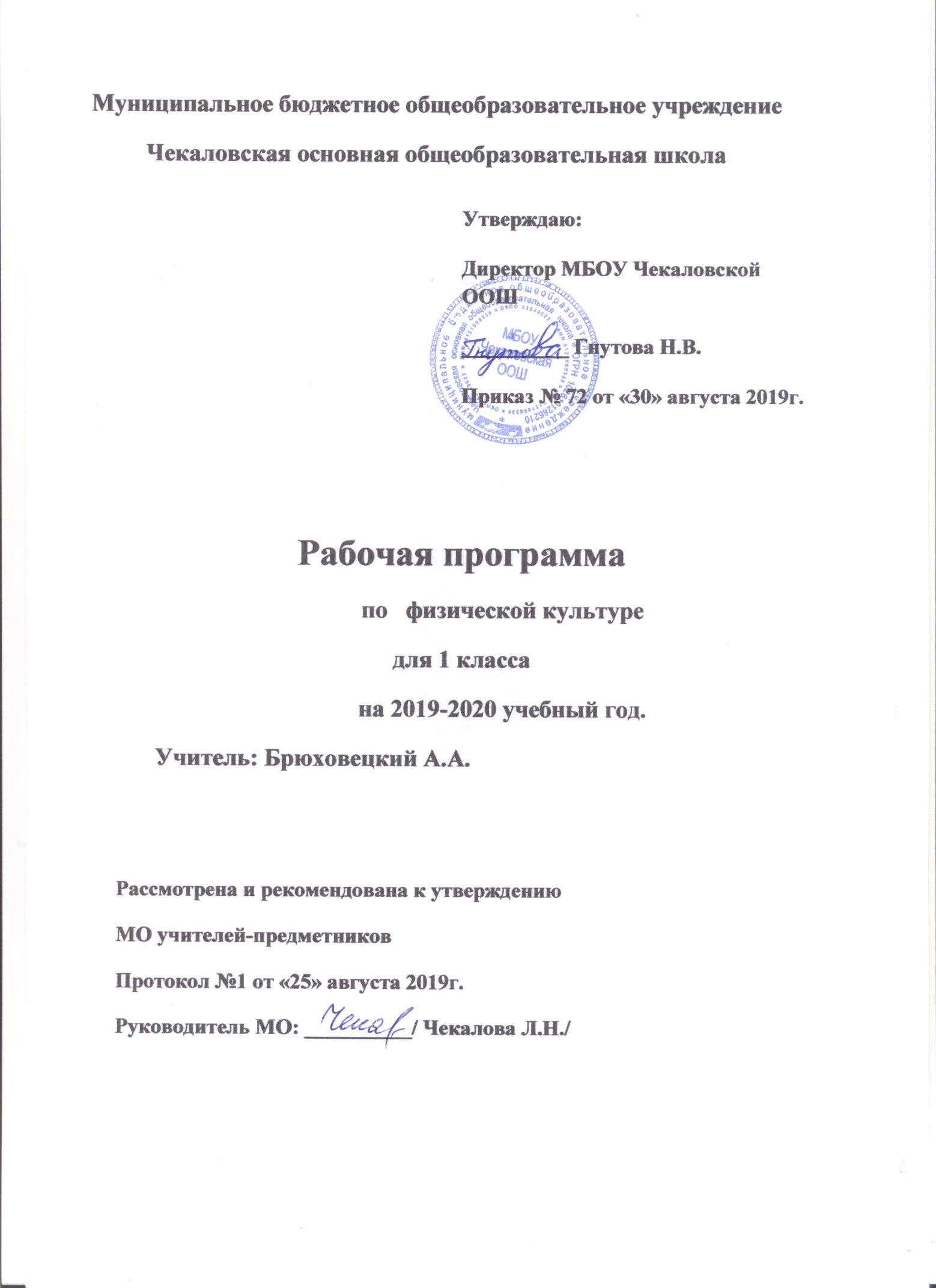 Содержание.Раздел I Пояснительная записка Раздел II Планируемые результатыРаздел III Содержание учебного предметаРаздел IV Календарно-тематическое планированиеРаздел V Оценочные и методические материалыРаздел VI Описание материально-технического и учебно-методического обеспечения.Раздел I Пояснительная записка.Рабочая программа по физической культуре для 1 класса разработана на основе: 1.Федеральный Закон от 29.12. 2012 № 273-ФЗ «Об образовании в Российской Федерации» (ред. от 02.03.2016; с изм. и доп., вступ. в силу с 01.07.2016);                                                                                2.Примерная программа по учебным предметам. Начальная школа. ФГОС НОО;3.Примерная программа по учебным предметам. Основная школа. ФГОС НОО;4.Основная образовательная программа МБОУ Чекаловская ООШ на 2019-2020 уч. год5.Положение МБОУ Чекаловская ООШ «О рабочей программе учебных курсов, предметов, дисциплин» приказ № 41 от 21.05.2019 г6.Постановления Правительства РФ «О переносе выходных дней в 2019-20 году». от 01.10.2018 N 1163, от 10 июля 2019 г. N 8757.Приказа Министерства Просвещения Российской Федерации № 345 от 28.12.2019 г «О федеральном перечне учебников, рекомендованных к использованию при реализации имеющих государственную аккредитацию реализации образовательных программ начального общего, основного общего, среднего общего образования».8.Учебника учебное пособие для общеобразовательных организаций автор В.И. Лях.«Просвещение» 2016г.В соответствии с ФБУПП учебный предмет «Физическая культура» вводится как обязательный предмет в основной школе и на его преподавание отводится в 1 классе – 99 ч.В государственной программе В.И. Ляха и А.А Зданевича программный материал делится на две части – базовую и вариативную.В базовую часть входит материал в соответствии с федеральным компонентом учебного плана, региональный компонент (лыжная подготовка заменяется кроссовой). Базовая часть выполняет обязательный минимум образования по предмету «Физическая культура».Вариативная часть включает в себя программный материал по спортивным играм на основе спортивных игр. Распределение учебных тем на прохождение базовой части программного материала по физической культуре в 1 классе составлено в соответствии с комплексной программой физического воспитания учащихся (В.И. Лях. и А.А.Зданевич.)При этом вид данного материала (лыжная подготовка) заменена разделом «кроссовая подготовка», на изучение раздела спортивные игры добавлено __ часов. Часы вариативной части дополняют основные разделы программного материала базовой части, при этом с учетом рекомендаций Минобразования науки РФ с целью содействия физическому развитию обучающихся, повышению двигательной активности в режиме учебного дня, увеличено изучение программного материала в разделе спортивные игры.В федеральном законе «О физической культуре и спорте» от 4 декабря 2007 года № 329-ФЗ отмечено, что организация физического воспитания и образования в образовательных учреждениях включает в себя проведение обязательных занятий по физической культуре, основных образовательных программ в объеме в установленном государственными образовательными стандартами. При создании данной программы учитывалось, что система физического воспитания, объединяющая урочные, внеурочные формы занятий физическими упражнениями и спортом, должна создавать максимально благоприятные условия для раскрытия и развития не только физических, но и духовных способностей ребенка.Цель обучения – формирование разносторонне физически развитой личности, способной активно использовать ценности физической культуры для укрепления и длительного сохранения собственного здоровья, оптимизации трудовой деятельности и организации активного отдыха.Задачи обучения:укрепление здоровья, улучшение осанки, профилактика плоскостопия, содействие гармоничному физическому, нравственному и социальному развитию, успешному обучению;формирование первоначальных умений саморегуляции средствами физической культуры;обучение методике движений;развитие координационных (точность воспроизведения и дифференцирование пространственных, временных и силовых параметров движений; равновесие, ритм, быстрота и точность реагирования на сигналы, согласование движений, ориентирование в пространстве) и кондиционных (скоростные, скоростносиловые, выносливость и гибкость) способностей;формирование элементарных знаний о личной гигиене, влиянии физических упражнений на состояние здоровья, работоспособность и развитие физических (координационных и кондиционных) способностей;выработка представлений об основных видах спорта, снарядах и инвентаре, о соблюдении правил техники безопасности во время занятий;формирование установки на сохранение и укрепление здоровья, навыков здорового и безопасного образа жизни;приобщение к самостоятельным занятиям физическими упражнениями, подвижными играми, использование их в свободное время на основе формирования интересов к определенным видам двигательной активности и выявления предрасположенности к тем или иным видам спорта;воспитание дисциплинированности, доброжелательного отношения к товарищам, честности, отзывчивости, смелости во время выполнения физических упражнений, содействие развитию психических процессов (представление, память, мышление и др.) в ходе двигательной деятельности.Требования к образовательным результатам учащихсяВ результате освоения программного материала по физической культуре учащиеся 1 класса должны:иметь представление:о связи занятий физическими упражнениями с укреплением здоровья и повышением физической подготовленности;о способах изменения направления и скорости движения;о режиме дня и личной гигиене;о правилах составления комплексов утренней зарядки;уметь:выполнять комплексы упражнений, направленные на формирование правильной осанки;выполнять комплексы упражнений утренней зарядки и физкультминуток;играть в подвижные игры;выполнять передвижения в ходьбе, беге, прыжках разными способами;выполнять строевые упражнения;демонстрировать уровень физической подготовленности (см. табл. 1).РазделII. Планируемые результаты Знания о физической культуреВыпускник научится:ориентироваться в понятиях «физическая культура», «режим дня»; характеризовать роль и значение утренней зарядки, физкультминуток и физкультпауз, уроков физической культуры, закаливания, прогулок на свежем воздухе, подвижных игр, занятий спортом для укрепления здоровья, развития основных систем организма;раскрывать на примерах (из истории, в том числе родного края, или из личного опыта) положительное влияние занятий физической культурой на физическое, личностное и социальное развитие;ориентироваться в понятии «физическая подготовка», характеризовать основные физические качества (силу, быстроту, выносливость, координацию, гибкость) и различать их между собой;организовывать места занятий физическими упражнениями и подвижными играми (как в помещении, так и на открытом воздухе), соблюдать правила поведения и предупреждения травматизма во время занятий физическими упражнениями.Выпускник получит возможность научиться:выявлять связь занятий физической культурой с трудовой и оборонной деятельностью;характеризовать роль и значение режима дня в сохранении и укреплении здоровья; планировать и корректировать режим дня с учётом своей учебной и внешкольной деятельности, показателей своего здоровья, физического развития и физической подготовленности.Способы физкультурной деятельностиВыпускник научится:отбирать и выполнять комплексы упражнений для утренней зарядки и физкультминуток в соответствии с изученными правилами;организовывать и проводить подвижные игры и соревнования во время отдыха на открытом воздухе и в помещении (спортивном зале и местах рекреации), соблюдать правила взаимодействия с игроками;измерять показатели физического развития (рост, масса) и физической подготовленности (сила, быстрота, выносливость, гибкость), вести систематические наблюдения за их динамикой.Выпускник получит возможность научиться:вести тетрадь по физической культуре с записями режима дня, комплексов утренней гимнастики, физкультминуток, общеразвивающих упражнений для индивидуальных занятий, результатов наблюдений за динамикой основных показателей физического развития и физической подготовленности;целенаправленно отбирать физические упражнения для индивидуальных занятий по развитию физических качеств;выполнять простейшие приёмы оказания доврачебной помощи при травмах и ушибах.Физическое совершенствованиеВыпускник научится:выполнять упражнения по коррекции и профилактике нарушения зрения и осанки, упражнения на развитие физических качеств (силы, быстроты, выносливости, координации, гибкости); оценивать величину нагрузки (большая, средняя, малая) по частоте пульса (с помощью специальной таблицы);выполнять тестовые упражнения на оценку динамики индивидуального развития основных физических качеств;выполнять организующие строевые команды и приёмы;выполнять акробатические упражнения (кувырки, стойки, перекаты);выполнять гимнастические упражнения на спортивных снарядах (низкие перекладина и брусья, напольное гимнастическое бревно);выполнять легкоатлетические упражнения (бег, прыжки, метания и броски мяча разного веса и объёма);выполнять игровые действия и упражнения из подвижных игр разной функциональной направленности.Выпускник получит возможность научиться:сохранять правильную осанку, оптимальное телосложение;выполнять эстетически красиво гимнастические и акробатические комбинации;играть в баскетбол, футбол, волейбол и перестрелку по упрощённым правилам;выполнять тестовые нормативы по физической подготовке;Личностные, метапредметные и предметные результаты освоения курсаВ соответствии с требованиями к результатам освоения основной образовательной программы начального общего образования Федерального государственного образовательного стандарта (приказ Министерства образования и науки Российской Федерации от 6 октября 2009 г. № 373) данная рабочая программа направлена на достижение учащимися личностных, метапредметных и предметных результатов по физической культуре.Личностные результаты:формирование чувства гордости за свою Родину, российский народ и историю России, осознание этнической и национальной принадлежности;формирование уважительного отношения к культуре других народов;развитие мотивов учебной деятельности и формирование личностного смысла учения, принятие и освоение социальной роли;развитие этических чувств, доброжелательности и эмоционально нравственной отзывчивости, сопереживания чувствам других людей;развитие навыков сотрудничества со сверстниками и взрослыми в разных социальных ситуациях, умение не создавать конфликты и находить выходы из спорных ситуаций;развитие самостоятельности и личной ответственности за свои поступки на основе представлений о нравственных нормах, социальной справедливости и свободе;формирование эстетических потребностей, ценностей и чувств;формирование установки на безопасный, здоровый образ жизни.Метапредметные результаты:овладение способностью принимать и сохранять цели и задачи учебной деятельности, поиска средств ее осуществления;формирование умений планировать, контролировать и оценивать учебные действия в соответствии с поставленной задачей и условиями ее реализации; определять наиболее эффективные способы достижения результата;определение общей цели и путей ее достижения; умение договариваться о распределении функций и ролей в совместной деятельности; осуществлять взаимный контроль в совместной деятельности, адекватно оценивать собственное поведение и поведение окружающих;готовность конструктивно разрешать конфликты посредством учета интересов сторон и сотрудничества;овладение начальными сведениями о сущности и особенностях объектов, процессов и явлений действительности в соответствии с содержанием конкретного учебного предмета;овладение базовыми предметными и межпредметными понятиями, отражающими существенные связи и отношения между объектами и процессами.Предметные результаты:формирование первоначальных представлений о значении физической культуры для укрепления здоровья человека (физического, социального и психического), о ее позитивном влиянии на развитие человека (физическое, интеллектуальное, эмоциональное, социальное), о физической культуре и здоровье как факторах успешной учебы и социализации;овладение умением организовывать здоровье сберегающую жизнедеятельность (оздоровительные мероприятия, подвижные игры и т. д.);формирование навыка систематического наблюдения за своим физическим состоянием, величиной физических нагрузок, данными мониторинга здоровья (рост, масса тела и др.), показателями развития основных физических качеств (сила, быстрота, выносливость, координация движений, гибкость).Раздел Ш. Содержание учебного предмета.Учебный планНа курс «Физическая культура» в 1 классе отводится 99 часов, по 3 часа в неделю. Третий час на преподавание учебного предмета «Физическая культура» был введен приказом Минобрнаукиот 30 августа 2010 г. № 889. В приказе было указано: «Третий час учебного предмета «Физическая культура» использовать на увеличение двигательной активности и развитие физических качеств обучающихся, внедрение современных систем физического воспитания».Знания о физической культуреФизическая культура как система разнообразных форм занятий физическими упражнениями. Правила предупреждения травматизма во время занятий физическими упражнениями: организация мест занятий, подбор одежды, обуви и инвентаря. История развития физической культуры и первых соревнований. Связь физической культуры с трудовой и военной деятельностью. Характеристика основных физических качеств: силы, выносливости, гибкости и координации. Физическая нагрузка и её влияние на повышение частоты сердечных сокращений.Способы физкультурной деятельностиСамостоятельные занятия. Составление режима дня. Оздоровительные занятия в режиме дня: комплексы утренней зарядки, физкультминутки. Подвижные игры во время динамических пауз, прогулок и проведение игр, выбор одежды и инвентаря. Комплексы упражнений для формирования правильной осанки и развития мышц туловища.Самостоятельные наблюдения за физическим развитием и физической подготовленностью. Измерение длины и массы тела, показателей осанки и развития физических качеств. Измерение частоты сердечных сокращений.Самостоятельные игры и развлечения. Организация и проведение подвижных игрФизическое совершенствованиеФизкультурно-оздоровительная деятельность. Комплексы физических упражнений для утренней зарядки, физкультминуток, занятий по профилактике и коррекции нарушений осанки. Комплексы упражнений на развитие физических качеств. Комплексы дыхательных упражнений. Гимнастика для глаз.Спортивно-оздоровительная деятельностьГимнастика сосновами акробатикиОрганизующие команды и приемы: строевые действия в шеренге и колонне; выполнение строевых команд.Акробатические упражнения: упоры; седы; упражнения в группировке; перекаты; стойка на лопатках; кувырки вперёд и назад; гимнастический мост.Акробатические комбинации: мост из положения лёжа на спине, опуститься в исходное положение, переворот в положение лёжа на животе, прыжок с опорой на руки в упор присев; кувырок вперёд в упор присев, кувырок назад в упор присев, из упора присев кувырок назад до упора на коленях с опорой на руки, прыжком переход в упор присев, кувырок вперёд.Упражнения на низкой гимнастической перекладине: висы, перемахи.Гимнастическая комбинация: из виса стоя присев толчком двумя ногами перемах, согнув ноги, в вис сзади согнувшись со сходом вперёд ноги.Опорный прыжок: с разбега через гимнастического козла. Гимнастические упражнения прикладного характера: прыжки со скакалкой, передвижение по гимнастической стенке, преодоление полосы препятствий с элементами лазанья и перелезания, переползания, передвижение по наклонной гимнастической скамейке.Подвижные игры на материале гимнастики с основами акробатики: игровые задания с использованием строевых упражнений, упражнений, заданий на координацию движений типа «веселые задачи», с «включением» (напряжением) и «выключением» (расслаблением) звеньев тела: «Змейка», «Иголка и нитка», «Пройди бесшумно», «Тройка», «Раки», «Через холодный ручей», «Петрушка на скамейке», «Не урони мешочек», «Конники-спортсмены», «Запрещенное движение», «Отгадай, чей голос», «Что изменилось», «Посадка картофеля», «Прокати быстрее мяч», «Кузнечики», «Парашютисты», «Медвежата за медом», «Увертывайся от мяча», «Гонки мячей по кругу», «Догонялки на марше», «Альпинисты», эстафеты (типа: «Веревочка под ногами», «Эстафета с обручами»).Легкая атлетика Беговые упражнения: с высоким подниманием бедра, прыжками и ускорением, с изменяющимся направлением движения («змейкой», «по кругу», «спиной вперед»), из разных исходных положений; челночный бег; высокий старт с последующим стартовым ускорением.Прыжковые упражнения: на месте (на одной, на двух ногах), с продвижением вперед и назад, в длину и высоту с места; спрыгивание и запрыгивание на горку матов; в высоту с прямого разбега и способом «перешагивание»; в длину с разбега, согнув ноги.Броски: большого мяча (1кг.) на дальность разными способами.Метание: малого мяча на дальность и в вертикальную цель.Кроссовая подготовка: равномерный бег в режиме умеренной интенсивности; бег до 400 м., равномерный                        6-минутный бег.Подвижные игры на материале легкой атлетики: «Два мороза», «Пятнашки», салки «Не попади в болото», «Пингвины с мячом», «Зайцы в огороде», «Лисы и куры», «К своим флажкам», «Кот и мыши», «Быстро по местам», «Гуси-лебеди», «Не оступись», «Вызов номеров», «Шишки-желуди-орехи», «Невод», «Третий лишний», «Заяц без дома», «Пустое место», «Мяч соседу», «Метко в цель», «Космонавты», «Мышеловка», «Салки с ленточками», «Кто дальше бросит», «Мяч среднему», «Белые медведи», «Кто обгонит», «Круговая охота», «Капитаны», «Ловля парами», «Пятнашки в парах (тройках)», «Подвижная цель», «Не давай мяча водящему».Спортивные игрыФутбол. Удар внутренней стороной стопы («щечкой») по неподвижному мячу с места, с одного-двух шагов; по мячу, катящемуся навстречу и после ведения; остановка катящегося мяча; ведение мяча внутренней и внешней частью подъема (по прямой, по дуге, с остановками по сигналу, между стойками и обводка стоек); остановка катящегося мяча внутренней частью стопы; подвижные игры типа «Точная передача».Баскетбол. Броски мяча двумя руками стоя на месте (мяч снизу, мяч у груди, мяч сзади за головой), после ведения и остановки; ловля мяча на месте и в движении (высоко летящего, низко летящего, летящего на уровне головы); передача мяча (снизу, от груди, от плеча); специальные передвижения без мяча — стойка баскетболиста; в стойке игрока, приставными шагами правым и левым боком; бег спиной вперед; остановка в шаге и прыжком; прыжок с двух шагов; ведение мяча (на месте, по прямой, по дуге, с остановками по сигналу); подвижные игры: «Бросай-поймай», «Выстрел в небо».Волейбол (пионербол): подбрасывание мяча; подача мяча; прием и передача мяча; подвижные игры на материале волейбола.Тематическое планированиеРаздел IV. Календарно-тематическое планированиеРаздел V. Оценочные и методические материалы.При оценивании успеваемости учитываются индивидуальные возможности, уровень физического развития и двигательные возможности, последствия заболеваний учащихся.Классификация ошибок и недочетов,влияющих на снижение оценкиМелкими ошибками считаются такие, которые не влияют на качество и результат выполнения. К мелким ошибкам в основном относятся неточность отталкивания, нарушение ритма, неправильное исходное положение, «заступ» при приземлении.Значительные ошибки – это такие, которые не вызывают особого искажения структуры движений, но влияют на качество выполнения, хотя количественный показатель ниже предполагаемого ненамного. К значительным ошибкам относятся:-       старт не из требуемого положения;-       отталкивание далеко от планки при выполнении прыжков в длину, высоту;-       бросок мяча в кольцо, метание в цель с наличием дополнительных движений;-      несинхронность выполнения упражнения.Грубые ошибки – это такие, которые искажают технику движения, влияют на качество и результат выполнения упражнения.В 1 – 4 классах оценка за технику ставится лишь при выполнении упражнений в равновесии, лазанье, с элементами акробатики, при построениях, перестроениях, ходьбе. В остальных видах (бег, прыжки, метание, броски, ходьба) необходимо учитывать результат: секунды, количество, длину, высоту.Раздел VI.  Описание материально-техническое и учебно – методического обеспечение.Начальное образование существенно отличается от всех последующих этапов образования, в ходе которого изучаются систематические курсы. В связи с этим и оснащение учебного процесса на этой образовательной ступени имеет свои особенности, определяемые как спецификой обучения и воспитания младших школьников в целом, так и спецификой курса «Физическая культура» в частности.К физкультурному оборудованию предъявляются педагогические, эстетические и гигиенические требования.Подбор оборудования определяется программными задачами физического воспитания детей. Размеры и масса инвентаря должны соответствовать возрастным особенностям младших школьников; его количество определяется из расчёта активного участия всех детей в процессе занятий.Важнейшее требование ― безопасность физкультурного оборудования. Для выполнения его необходимо обеспечить прочную установку снарядов, правильную обработку деревянных предметов (палки, рейки гимнастической стенки и др.). Во избежание травм они должны быть хорошо отполированы. Металлические снаряды делаются с закруглёнными углами. Качествоснарядов, устойчивость, прочностьпроверяетсяучителемпередуроком.Таблица  Д – демонстрационный экземпляр (1экземпляр);К – полный комплект (для каждого ученика);Ф – комплект для фронтальной работы (не менее 1 экземпляра на 2 учеников);П – комплект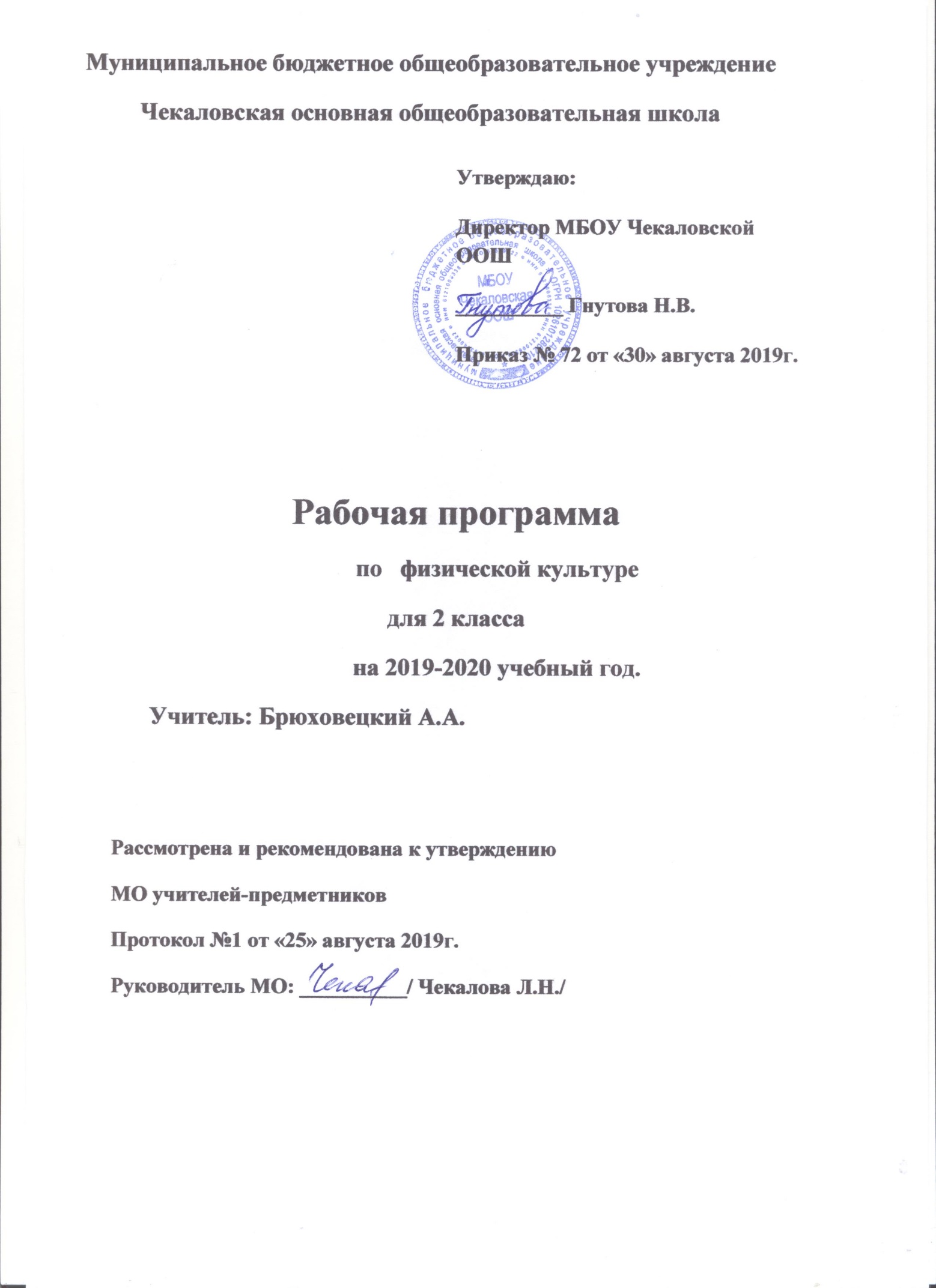 Содержание.Раздел I Пояснительная записка Раздел II Планируемые результатыРаздел III Содержание учебного предметаРаздел IV Календарно-тематическое планированиеРаздел V Оценочные и методические материалыРаздел VI Описание материально-технического и учебно-методического обеспечения.Раздел I Пояснительная записка.        Рабочая программа по физической культуре для 2 класса разработана на основе: 1.Федеральный Закон от 29.12. 2012 № 273-ФЗ «Об образовании в Российской Федерации» (ред. от 02.03.2016; с изм. и доп., вступ. в силу с 01.07.2016);2.Примерная программа по учебным предметам. Начальная школа. ФГОС НОО;3.Примерная программа по учебным предметам. Основная школа. ФГОС НОО;4.Основная образовательная программа МБОУ Чекаловская ООШ на 2019-2020 уч. год5.Положение МБОУ Чекаловская ООШ «О рабочей программе учебных курсов, предметов, дисциплин» приказ № 41 от 21.05.2019 г6.Постановления Правительства РФ «О переносе выходных дней в 2019-20году». от 01.10.2018 N 1163, от 10 июля 2019 г. N 8757.Приказа Министерства Просвещения Российской Федерации № 345 от 28.12.2019 г «О федеральном перечне учебников, рекомендованных к использованию при реализации имеющих государственную аккредитацию реализации образовательных программ начального общего, основного общего, среднего общего образования».8.Учебника учебное пособие для общеобразовательных организаций автор В.И. Лях.«Просвещение» 2016г.В соответствии с ФБУПП учебный предмет «Физическая культура» вводится как обязательный предмет в основной школе и на его преподавание отводится в 2 классе – 102 часа в год, (3 часа в неделю).В государственной программе В.И. Ляха и А.А Зданевича программный материал делится на две части – базовую и вариативную.В базовую часть входит материал в соответствии с федеральным компонентом учебного плана, региональный компонент (лыжная подготовка заменяется кроссовой). Базовая часть выполняет обязательный минимум образования по предмету «Физическая культура».Вариативная часть включает в себя программный материал по спортивным играм на основе спортивных игр. Программный материал усложняется по разделам каждый год за счет увеличения ложности элементов на базе ранее пройденных.Распределение учебных тем на прохождение базовой части программного материала по физической культуре 2 класса составлено в соответствии с комплексной программой физического воспитания учащихся (В.И. Лях. и А.А.Зданевич.)При этом вид данного материала (лыжная подготовка) заменена разделом «кроссовая подготовка», на изучение раздела спортивные игры добавлено __ часов. Часы вариативной части дополняют основные разделы программного материала базовой части, при этом с учетом рекомендаций Минобразования науки РФ с целью содействия физическому развитию обучающихся, повышению двигательной активности в режиме учебного дня, увеличено изучение программного материала в разделе спортивные игры.Программа включает в себя содержание только урочных занятий по физической культуре.В федеральном законе «О физической культуре и спорте» от 4 декабря 2007 года № 329-ФЗ отмечено, что организация физического воспитания и образования в образовательных учреждениях включает в себя проведение обязательных занятий по физической культуре, основных образовательных программ в объеме в установленном государственными образовательными стандартами. При создании данной программы учитывалось, что система физического воспитания, объединяющая урочные, внеурочные формы занятий физическими упражнениями и спортом, должна создавать максимально благоприятные условия для раскрытия и развития не только физических, но и духовных способностей ребенка.Цель обучения – формирование разносторонне физически развитой личности, способной активно использовать ценности физической культуры для укрепления и длительного сохранения собственного здоровья, оптимизации трудовой деятельности и организации активного отдыха.Задачи обучения:укрепление здоровья, улучшение осанки, профилактика плоскостопия, содействие гармоничному физическому, нравственному и социальному развитию, успешному обучению;формирование первоначальных умений саморегуляции средствами физической культуры;обучение методике движений;развитие координационных (точность воспроизведения и дифференцирование пространственных, временных и силовых параметров движений; равновесие, ритм, быстрота и точность реагирования на сигналы, согласование движений, ориентирование в пространстве) и кондиционных (скоростные, скоростносиловые, выносливость и гибкость) способностей;формирование элементарных знаний о личной гигиене, влиянии физических упражнений на состояние здоровья, работоспособность и развитие физических (координационных и кондиционных) способностей;выработка представлений об основных видах спорта, снарядах и инвентаре, о соблюдении правил техники безопасности во время занятий;формирование установки на сохранение и укрепление здоровья, навыков здорового и безопасного образа жизни;приобщение к самостоятельным занятиям физическими упражнениями, подвижными играми, использование их в свободное время на основе формирования интересов к определенным видам двигательной активности и выявления предрасположенности к тем или иным видам спорта;воспитание дисциплинированности, доброжелательного отношения к товарищам, честности, отзывчивости, смелости во время выполнения физических упражнений, содействие развитию психических процессов (представление, память, мышление и др.) в ходе двигательной деятельности.В результате освоения Обязательного минимума содержания учебного предмета «Физическая культура» учащиеся 2 класса должны:иметь представление:о зарождении древних Олимпийских игр;о физических качествах и общих правилах определения уровня их развития;о правилах проведения закаливающих процедур;об осанке и правилах использования комплексов физических упражнений для формирования правильной осанки;уметь:определять уровень развития физических качеств (силы, быстроты, гибкости);вести наблюдения за физическим развитием и физической подготовленностью;выполнять закаливающие водные процедуры (обтирание);выполнять комплексы упражнений для формирования правильной осанки;выполнять комплексы упражнений для развития точности метания малого мяча;выполнять комплексы упражнений для развития равновесия;демонстрировать уровень физической подготовленности (см. табл. 2).Раздел II. Планируемые результаты Знания о физической культуреВыпускник научится:ориентироваться в понятиях «физическая культура», «режим дня»; характеризовать роль и значение утренней зарядки, физкультминуток и физкультпауз, уроков физической культуры, закаливания, прогулок на свежем воздухе, подвижных игр, занятий спортом для укрепления здоровья, развития основных систем организма;раскрывать на примерах (из истории, в том числе родного края, или из личного опыта) положительное влияние занятий физической культурой на физическое, личностное и социальное развитие;ориентироваться в понятии «физическая подготовка», характеризовать основные физические качества (силу, быстроту, выносливость, координацию, гибкость) и различать их между собой;организовывать места занятий физическими упражнениями и подвижными играми (как в помещении, так и на открытом воздухе), соблюдать правила поведения и предупреждения травматизма во время занятий физическими упражнениями.Выпускник получит возможность научиться:выявлять связь занятий физической культурой с трудовой и оборонной деятельностью;характеризовать роль и значение режима дня в сохранении и укреплении здоровья; планировать и корректировать режим дня с учётом своей учебной и внешкольной деятельности, показателей своего здоровья, физического развития и физической подготовленности.Способы физкультурной деятельностиВыпускник научится:отбирать и выполнять комплексы упражнений для утренней зарядки и физкультминуток в соответствии с изученными правилами;организовывать и проводить подвижные игры и соревнования во время отдыха на открытом воздухе и в помещении (спортивном зале и местах рекреации), соблюдать правила взаимодействия с игроками;измерять показатели физического развития (рост, масса) и физической подготовленности (сила, быстрота, выносливость, гибкость), вести систематические наблюдения за их динамикой.Выпускник получит возможность научиться:вести тетрадь по физической культуре с записями режима дня, комплексов утренней гимнастики, физкультминуток, общеразвивающих упражнений для индивидуальных занятий, результатов наблюдений за динамикой основных показателей физического развития и физической подготовленности;целенаправленно отбирать физические упражнения для индивидуальных занятий по развитию физических качеств;выполнять простейшие приёмы оказания доврачебной помощи при травмах и ушибах.Физическое совершенствованиеВыпускник научится:выполнять упражнения по коррекции и профилактике нарушения зрения и осанки, упражнения на развитие физических качеств (силы, быстроты, выносливости, координации, гибкости); оценивать величину нагрузки (большая, средняя, малая) по частоте пульса (с помощью специальной таблицы);выполнять тестовые упражнения на оценку динамики индивидуального развития основных физических качеств;выполнять организующие строевые команды и приёмы;выполнять акробатические упражнения (кувырки, стойки, перекаты);выполнять гимнастические упражнения на спортивных снарядах (низкие перекладина и брусья, напольное гимнастическое бревно);выполнять легкоатлетические упражнения (бег, прыжки, метания и броски мяча разного веса и объёма);выполнять игровые действия и упражнения из подвижных игр разной функциональной направленности.Выпускник получит возможность научиться:сохранять правильную осанку, оптимальное телосложение;выполнять эстетически красиво гимнастические и акробатические комбинации;играть в баскетбол, футбол, волейбол и перестрелку по упрощённым правилам;выполнять тестовые нормативы по физической подготовке;Личностные, метапредметные и предметные результаты освоения курсаВ соответствии с требованиями к результатам освоения основной образовательной программы начального общего образования Федерального государственного образовательного стандарта (приказ Министерства образования и науки Российской Федерации от 6 октября 2009 г. № 373) данная рабочая программа  направлена на достижение учащимися личностных, метапредметных и предметных результатов по физической культуре.Личностные результаты:формирование чувства гордости за свою Родину, российский народ и историю России, осознание этнической и национальной принадлежности;формирование уважительного отношения к культуре других народов;развитие мотивов учебной деятельности и формирование личностного смысла учения, принятие и освоение социальной роли;развитие этических чувств, доброжелательности и эмоционально нравственной отзывчивости, сопереживания чувствам других людей;развитие навыков сотрудничества со сверстниками и взрослыми в разных социальных ситуациях, умение не создавать конфликты и находить выходы из спорных ситуаций;развитие самостоятельности и личной ответственности за свои поступки на основе представлений о нравственных нормах, социальной справедливости и свободе;формирование эстетических потребностей, ценностей и чувств;формирование установки на безопасный, здоровый образ жизни.Метапредметные результаты:овладение способностью принимать и сохранять цели и задачи учебной деятельности, поиска средств ее осуществления;формирование умений планировать, контролировать и оценивать учебные действия в соответствии с поставленной задачей и условиями ее реализации; определять наиболее эффективные способы достижения результата;определение общей цели и путей ее достижения; умение договариваться о распределении функций и ролей в совместной деятельности; осуществлять взаимный контроль в совместной деятельности, адекватно оценивать собственное поведение и поведение окружающих;готовность конструктивно разрешать конфликты посредством учета интересов сторон и сотрудничества;овладение начальными сведениями о сущности и особенностях объектов, процессов и явлений действительности в соответствии с содержанием конкретного учебного предмета;овладение базовыми предметными и межпредметными понятиями, отражающими существенные связи и отношения между объектами и процессами.Предметные результаты:формирование первоначальных представлений о значении физической культуры для укрепления здоровья человека (физического, социального и психического), о ее позитивном влиянии на развитие человека (физическое, интеллектуальное, эмоциональное, социальное), о физической культуре и здоровье как факторах успешной учебы и социализации;овладение умением организовывать здоровье сберегающую жизнедеятельность (оздоровительные мероприятия, подвижные игры и т. д.);формирование навыка систематического наблюдения за своим физическим состоянием, величиной физических нагрузок, данными мониторинга здоровья (рост, масса тела и др.), показателями развития основных физических качеств (сила, быстрота, выносливость, координация движений, гибкость).Знания о физической культуреВозникновение первых спортивных соревнований. Появление мяча, упражнений и игр с мячом. История зарождения древних Олимпийских игр. Физические упражнения, их отличие от естественных движений. Основные физические качества: сила, быстрота, выносливость, гибкость, равновесие. Закаливание организма (обтирание).Способы физкультурной деятельностиВыполнение утренней зарядки и гимнастики под музыку; проведение закаливающих процедур; выполнение упражнений, развивающих быстроту и равновесие, совершенствующих точность броска малого мяча. Подвижные игры и занятия физическими упражнениями во время прогулок. Измерение длины и массы тела.Физическое совершенствованиеГимнастика с основами акробатикиОрганизующие команды и приемы: повороты кругом с разделением по команде «Кругом! Раз-два»; перестроение по двое в шеренге и колонне; передвижение в колонне с разной дистанцией и темпом, по «диагонали» и «противоходом».Акробатические упражнения из положения лежа на спине, стойка на лопатках (согнув и выпрямив ноги); кувырок вперед в группировке; из стойки на лопатках полупереворот назад в стойку на коленях.Гимнастические упражнения прикладного характера: танцевальные упражнения, упражнения на низкой перекладине — вис на согнутых руках, вис стоя спереди, сзади,  зависом одной, двумя ногами.Подвижные игры на материале раздела «Гимнастика с основами акробатики»: «Волна», «Неудобный бросок», «Конники-спортсмены», «Отгадай, чей голос», «Что изменилось», «Посадка картофеля», «Прокати быстрее мяч», эстафеты типа: «Веревочка под ногами», «Эстафеты с обручами».Легкая атлетикаБег: равномерный бег с последующим ускорением, челночный бег 3 х 10 м, бег с изменением частоты шагов.Броски большого мяча снизу из положения стоя и сидя из-за головы.Метание малого мяча на дальность из-за головы.Прыжки: на месте и с поворотом на 90° и 100°, по разметкам, через препятствия; в высоту с прямого разбега; со скакалкой.Подвижные игры на материале раздела «Легкая атлетика»: «Точно в мишень», «Вызов номеров», «Шишки – желуди – орехи», «Невод», «Заяц без дома», «Пустое место», «Мяч соседу», «Космонавты», «Мышеловка».На материале раздела «Спортивные игры»:Футбол: остановка катящегося мяча; ведение мяча внутренней и внешней частью подъема по прямой, по дуге, с остановками по сигналу, между стойками, с обводкой стоек; остановка катящегося мяча внутренней частью стопы; подвижные игры: «Гонка мячей», «Метко в цель», «Слалом с мячом», «Футбольный бильярд», «Бросок ногой».Баскетбол: специальные передвижения без мяча в стойке баскетболиста, приставными шагами правым и левым боком; бег спиной вперед; остановка в шаге и прыжком; ведение мяча на месте, по прямой, по дуге, с остановками по сигналу; подвижные игры: «Мяч среднему», «Мяч соседу», «Бросок мяча в колонне».      Волейбол: подбрасывание мяча; подача мяча; прием и передача мяча; подвижные игры на материале волейбола.Общеразвивающие физические упражнения на развитие основных физических качеств.Тематическое планированиеРаздел IV. Календарно-тематическое планирование (102 часа)Раздел V. Оценочные и методические материалы.При оценивании успеваемости учитываются индивидуальные возможности, уровень физического развития и двигательные возможности, последствия заболеваний учащихся.Классификация ошибок и недочетов,влияющих на снижение оценкиМелкими ошибками считаются такие, которые не влияют на качество и результат выполнения. К мелким ошибкам в основном относятся неточность отталкивания, нарушение ритма, неправильное исходное положение, «заступ» при приземлении.Значительные ошибки – это такие, которые не вызывают особого искажения структуры движений, но влияют на качество выполнения, хотя количественный показатель ниже предполагаемого ненамного. К значительным ошибкам относятся:-       старт не из требуемого положения;-       отталкивание далеко от планки при выполнении прыжков в длину, высоту;-       бросок мяча в кольцо, метание в цель с наличием дополнительных движений;-      несинхронность выполнения упражнения.Грубые ошибки – это такие, которые искажают технику движения, влияют на качество и результат выполнения упражнения.Характеристика цифровой оценки (отметки)Оценка «5» выставляется за качественное выполнение упражнений, допускается наличие мелких ошибок.Оценка «4» выставляется, если допущено не более одной значительной ошибки и несколько мелких.Оценка «3» выставляется, если допущены две значительные ошибки и несколько грубых. Но ученик при повторных выполнениях может улучшить результат.Оценка «2» выставляется, если упражнение просто не выполнено. Причиной невыполнения является наличие грубых ошибок.В 2 классе оценка за технику ставится лишь при выполнении упражнений в равновесии, лазанье, с элементами акробатики, при построениях, перестроениях, ходьбе. В остальных видах (бег, прыжки, метание, броски, ходьба) необходимо учитывать результат: секунды, количество, длину, высоту.Раздел VI.  Описание материально-техническое и учебно – методического обеспечение.Начальное образование существенно отличается от всех последующих этапов образования, в ходе которого изучаются систематические курсы. В связи с этим и оснащение учебного процесса на этой образовательной ступени имеет свои особенности, определяемые как спецификой обучения и воспитания младших школьников в целом, так и спецификой курса «Физическая культура» в частности.К физкультурному оборудованию предъявляются педагогические, эстетические и гигиенические требования.Подбор оборудования определяется программными задачами физического воспитания детей. Размеры и масса инвентаря должны соответствовать возрастным особенностям младших школьников; его количество определяется из расчёта активного участия всех детей в процессе занятий.Важнейшее требование ― безопасность физкультурного оборудования. Для выполнения его необходимо обеспечить прочную установку снарядов, правильную обработку деревянных предметов (палки, рейки гимнастической стенки и др.). Во избежание травм они должны быть хорошо отполированы. Металлические снаряды делаются с закруглёнными углами. Качествоснарядов, устойчивость, прочностьпроверяетсяучителемпередуроком.Таблица  Д – демонстрационный экземпляр (1экземпляр);К – полный комплект (для каждого ученика);Ф – комплект для фронтальной работы (не менее 1 экземпляра на 2 учеников);П – комплект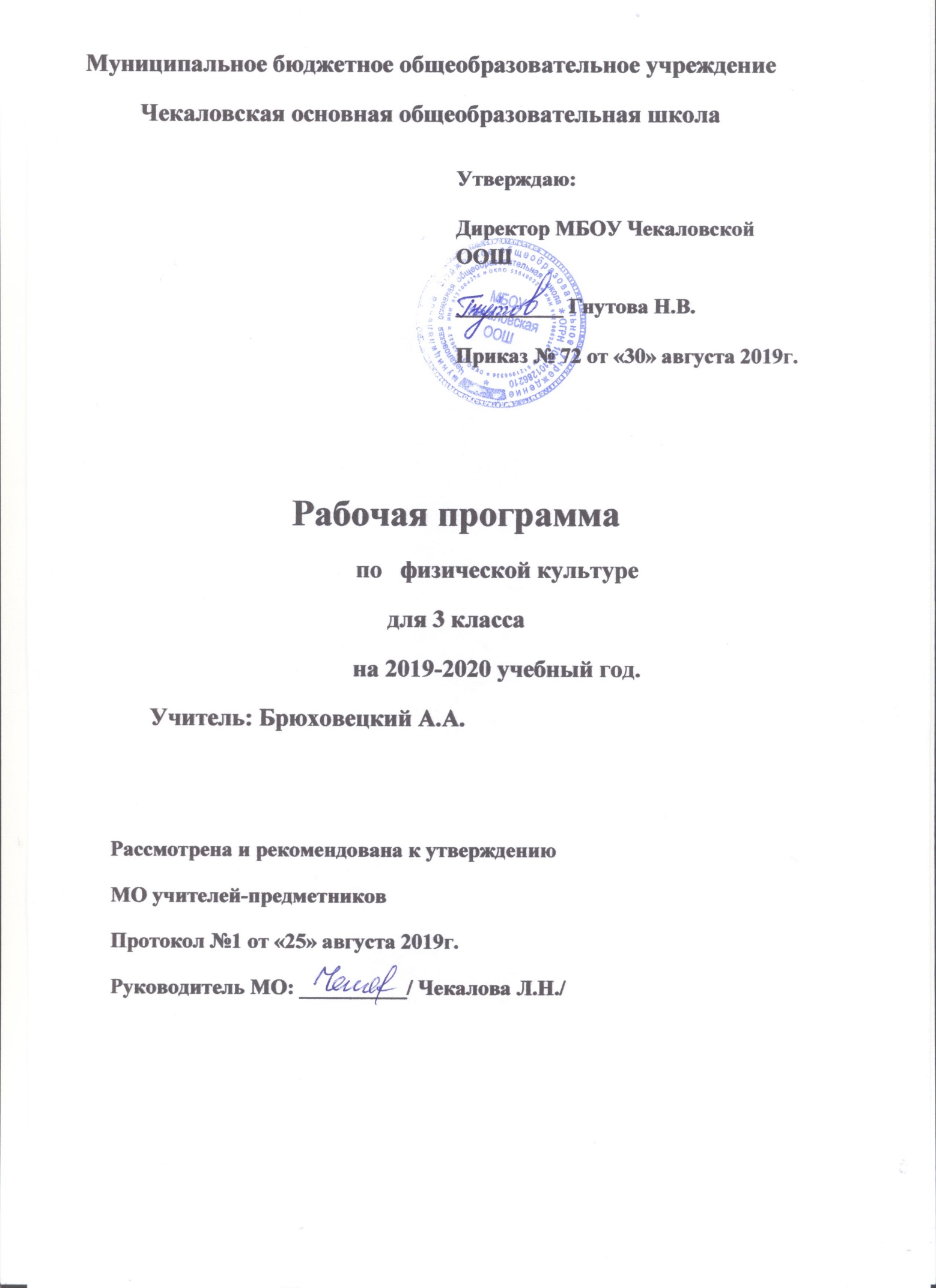 Содержание.Раздел I Пояснительная записка Раздел II Планируемые результатыРаздел III Содержание учебного предметаРаздел IV Календарно-тематическое планированиеРаздел V Оценочные и методические материалыРаздел VI Описание материально-технического и учебно-методического обеспечения.Раздел I Пояснительная записка.Рабочая программа по физической культуре для 3 класса разработана на основе: 1.Федеральный Закон от 29.12. 2012 № 273-ФЗ «Об образовании в Российской Федерации» (ред. от 02.03.2016; с изм. и доп., вступ. в силу с 01.07.2016);2.Примерная программа по учебным предметам. Начальная школа. ФГОС НОО;3.Примерная программа по учебным предметам. Основная школа. ФГОС НОО;4 Основная образовательная программа МБОУ Чекаловская ООШ на 2019-2020 уч. год5.Положение МБОУ Чекаловская ООШ «О рабочей программе учебных курсов, предметов, дисциплин» приказ № 41 от 21.05.2019 г6.Постановления Правительства РФ «О переносе выходных дней в 2019-20году». от 01.10.2018 N 1163, от 10 июля 2019 г. N 8757.Приказа Министерства Просвещения Российской Федерации № 345 от 28.12.2019 г «О федеральном перечне учебников, рекомендованных к использованию при реализации имеющих государственную аккредитацию реализации образовательных программ начального общего, основного общего, среднего общего образования».8.Учебника учебное пособие для общеобразовательных организаций автор В.И. Лях.«Просвещение» 2016г.В соответствии с ФБУПП учебный предмет «Физическая культура» вводится как обязательный предмет в основной школе и на его преподавание отводится в 3классе – 102 часа в год, (3 часа в неделю).В государственной программе В.И. Ляха и А.А Зданевича программный материал делится на две части – базовую и вариативную.В базовую часть входит материал в соответствии с федеральным компонентом учебного плана, региональный компонент (лыжная подготовка заменяется кроссовой). Базовая часть выполняет обязательный минимум образования по предмету «Физическая культура».Вариативная часть включает в себя программный материал по спортивным играм на основе спортивных игр. Программный материал усложняется по разделам каждый год за счет увеличения ложности элементов на базе ранее пройденных.Распределение учебных тем на прохождение базовой части программного материала по физической культуре в 3 классе составлено в соответствии с комплексной программой физического воспитания учащихся (В.И. Лях. и А.А.Зданевич.)При этом вид данного материала (лыжная подготовка) заменена разделом «кроссовая подготовка», на изучение раздела спортивные игры добавлено __ часов. Часы вариативной части дополняют основные разделы программного материала базовой части, при этом с учетом рекомендаций Минобразования науки РФ с целью содействия физическому развитию обучающихся, повышению двигательной активности в режиме учебного дня, увеличено изучение программного материала в разделе спортивные игры.Программа включает в себя содержание только урочных занятий по физической культуре.В федеральном законе «О физической культуре и спорте» от 4 декабря 2007 года № 329-ФЗ отмечено, что организация физического воспитания и образования в образовательных учреждениях включает в себя проведение обязательных занятий по физической культуре, основных образовательных программ в объеме в установленном государственными образовательными стандартами. При создании данной программы учитывалось, что система физического воспитания, объединяющая урочные, внеурочные формы занятий физическими упражнениями и спортом, должна создавать максимально благоприятные условия для раскрытия и развития не только физических, но и духовных способностей ребенка.Цель обучения – формирование разносторонне физически развитой личности, способной активно использовать ценности физической культуры для укрепления и длительного сохранения собственного здоровья, оптимизации трудовой деятельности и организации активного отдыха.Задачи обучения:укрепление здоровья, улучшение осанки, профилактика плоскостопия, содействие гармоничному физическому, нравственному и социальному развитию, успешному обучению;формирование первоначальных умений саморегуляции средствами физической культуры;обучение методике движений;развитие координационных (точность воспроизведения и дифференцирование пространственных, временных и силовых параметров движений; равновесие, ритм, быстрота и точность реагирования на сигналы, согласование движений, ориентирование в пространстве) и кондиционных (скоростные, скоростносиловые, выносливость и гибкость) способностей;формирование элементарных знаний о личной гигиене, влиянии физических упражнений на состояние здоровья, работоспособность и развитие физических (координационных и кондиционных) способностей;выработка представлений об основных видах спорта, снарядах и инвентаре, о соблюдении правил техники безопасности во время занятий;формирование установки на сохранение и укрепление здоровья, навыков здорового и безопасного образа жизни;приобщение к самостоятельным занятиям физическими упражнениями, подвижными играми, использование их в свободное время на основе формирования интересов к определенным видам двигательной активности и выявления предрасположенности к тем или иным видам спорта;воспитание дисциплинированности, доброжелательного отношения к товарищам, честности, отзывчивости, смелости во время выполнения физических упражнений, содействие развитию психических процессов (представление, память, мышление и др.) в ходе двигательной деятельности.Требования к образовательным результатам учащихсяВ результате освоения обязательного минимума содержания учебного предмета «Физическая культура» учащиеся 3 класса должны:иметь представление:о физической культуре и ее содержании у народов Древней Руси;о разновидностях физических упражнений: общеразвивающих, подводящих и соревновательных;об особенностях игры в футбол, баскетбол, волейбол;уметь:составлять и выполнять комплексы общеразвивающих упражнений на развитие силы, быстроты, гибкости и координации;выполнять комплексы общеразвивающих и подводящих упражнений для освоения технических действий игры в футбол, баскетбол и волейбол;проводить закаливающие процедуры (обливание под душем);составлять правила элементарных соревнований, выявлять лучшие результаты в развитии силы, быстроты и координации в процессе соревнований;вести наблюдения за показателями частоты сердечных сокращений во время выполнения физических упражнений;демонстрировать уровень физической подготовленности (см. табл. 3).Раздел II. Планируемые результаты Знания о физической культуреВыпускник научится:ориентироваться в понятиях «физическая культура», «режим дня»; характеризовать роль и значение утренней зарядки, физкультминуток и физкультпауз, уроков физической культуры, закаливания, прогулок на свежем воздухе, подвижных игр, занятий спортом для укрепления здоровья, развития основных систем организма;раскрывать на примерах (из истории, в том числе родного края, или из личного опыта) положительное влияние занятий физической культурой на физическое, личностное и социальное развитие;ориентироваться в понятии «физическая подготовка», характеризовать основные физические качества (силу, быстроту, выносливость, координацию, гибкость) и различать их между собой;организовывать места занятий физическими упражнениями и подвижными играми (как в помещении, так и на открытом воздухе), соблюдать правила поведения и предупреждения травматизма во время занятий физическими упражнениями.Выпускник получит возможность научиться:выявлять связь занятий физической культурой с трудовой и оборонной деятельностью;характеризовать роль и значение режима дня в сохранении и укреплении здоровья; планировать и корректировать режим дня с учётом своей учебной и внешкольной деятельности, показателей своего здоровья, физического развития и физической подготовленности.Способы физкультурной деятельностиВыпускник научится:отбирать и выполнять комплексы упражнений для утренней зарядки и физкультминуток в соответствии с изученными правилами;организовывать и проводить подвижные игры и соревнования во время отдыха на открытом воздухе и в помещении (спортивном зале и местах рекреации), соблюдать правила взаимодействия с игроками;измерять показатели физического развития (рост, масса) и физической подготовленности (сила, быстрота, выносливость, гибкость), вести систематические наблюдения за их динамикой.Выпускник получит возможность научиться:вести тетрадь по физической культуре с записями режима дня, комплексов утренней гимнастики, физкультминуток, общеразвивающих упражнений для индивидуальных занятий, результатов наблюдений за динамикой основных показателей физического развития и физической подготовленности;целенаправленно отбирать физические упражнения для индивидуальных занятий по развитию физических качеств;выполнять простейшие приёмы оказания доврачебной помощи при травмах и ушибах.Физическое совершенствованиеВыпускник научится:выполнять упражнения по коррекции и профилактике нарушения зрения и осанки, упражнения на развитие физических качеств (силы, быстроты, выносливости, координации, гибкости); оценивать величину нагрузки (большая, средняя, малая) по частоте пульса (с помощью специальной таблицы);выполнять тестовые упражнения на оценку динамики индивидуального развития основных физических качеств;выполнять организующие строевые команды и приёмы;выполнять акробатические упражнения (кувырки, стойки, перекаты);выполнять гимнастические упражнения на спортивных снарядах (низкие перекладина и брусья, напольное гимнастическое бревно);выполнять легкоатлетические упражнения (бег, прыжки, метания и броски мяча разного веса и объёма);выполнять игровые действия и упражнения из подвижных игр разной функциональной направленности.Выпускник получит возможность научиться:сохранять правильную осанку, оптимальное телосложение;выполнять эстетически красиво гимнастические и акробатические комбинации;играть в баскетбол, футбол, волейбол и перестрелку по упрощённым правилам;выполнять тестовые нормативы по физической подготовке;Личностные, метапредметные и предметные результаты освоения курсаВ соответствии с требованиями к результатам освоения основной образовательной программы начального общего образования Федерального государственного образовательного стандарта (приказ Министерства образования и науки Российской Федерации от 6 октября 2009 г. № 373) данная рабочая программа направлена на достижение учащимися личностных, метапредметных и предметных результатов по физической культуре.Личностные результаты:формирование чувства гордости за свою Родину, российский народ и историю России, осознание этнической и национальной принадлежности;формирование уважительного отношения к культуре других народов;развитие мотивов учебной деятельности и формирование личностного смысла учения, принятие и освоение социальной роли;развитие этических чувств, доброжелательности и эмоционально нравственной отзывчивости, сопереживания чувствам других людей;развитие навыков сотрудничества со сверстниками и взрослыми в разных социальных ситуациях, умение не создавать конфликты и находить выходы из спорных ситуаций;развитие самостоятельности и личной ответственности за свои поступки на основе представлений о нравственных нормах, социальной справедливости и свободе;формирование эстетических потребностей, ценностей и чувств;формирование установки на безопасный, здоровый образ жизни.Метапредметные результаты:овладение способностью принимать и сохранять цели и задачи учебной деятельности, поиска средств ее осуществления;формирование умений планировать, контролировать и оценивать учебные действия в соответствии с поставленной задачей и условиями ее реализации; определять наиболее эффективные способы достижения результата;определение общей цели и путей ее достижения; умение договариваться о распределении функций и ролей в совместной деятельности; осуществлять взаимный контроль в совместной деятельности, адекватно оценивать собственное поведение и поведение окружающих;готовность конструктивно разрешать конфликты посредством учета интересов сторон и сотрудничества;овладение начальными сведениями о сущности и особенностях объектов, процессов и явлений действительности в соответствии с содержанием конкретного учебного предмета;овладение базовыми предметными и межпредметными понятиями, отражающими существенные связи и отношения между объектами и процессами.Предметные результаты:формирование первоначальных представлений о значении физической культуры для укрепления здоровья человека (физического, социального и психического), о ее позитивном влиянии на развитие человека (физическое, интеллектуальное, эмоциональное, социальное), о физической культуре и здоровье как факторах успешной учебы и социализации;овладение умением организовывать здоровье сберегающую жизнедеятельность (оздоровительные мероприятия, подвижные игры и т. д.);формирование навыка систематического наблюдения за своим физическим состоянием, величиной физических нагрузок, данными мониторинга здоровья (рост, масса тела и др.), показателями развития основных физических качеств (сила, быстрота, выносливость, координация движений, гибкость).Раздел 3. Содержание учебного предмета.Знания о физической культуреФизическая культура у народов Древней Руси. Связь физических упражнений с трудовой деятельностью. Виды физических упражнений (подводящие, общеразвивающие, соревновательные). Спортивные игры: футбол, волейбол, баскетбол. Физическая нагрузка и ее влияние на частоту сердечных сокращений (ЧСС). Закаливание организма (обливание, душ).Способы физкультурной деятельностиОсвоение комплексов общеразвивающих физических упражнений для развития основных физических качеств. Освоение подводящих упражнений для закрепления и совершенствования двигательных действий игры в футбол, волейбол, баскетбол. Развитие выносливости во время лыжных прогулок. Измерение частоты сердечных сокращений вовремя и после выполнения физических упражнений. Проведение элементарных соревнований.Физическое совершенствованиеГимнастика с основами акробатики Акробатические упражнения: кувырок назад до упора на коленях и до упора присев; мост из положения лежа на спине; прыжки со скакалкой с изменяющимся темпом ее вращения.Гимнастические упражнения прикладного характера: лазанье по канату (3 м) в два и три приема; передвижения и повороты на гимнастическом бревне.Легкая атлетикаПрыжки в длину и высоту с прямого разбега, согнув ноги.Подвижные игры на материале раздела «Гимнастика с основами акробатики»: «Парашютисты», «Догонялки на марше», «Увертывайся от мяча».Подвижные игры на материале раздела «Легкая атлетика»: «Защита укрепления», «Стрелки», «Кто дальше бросит», «Ловишка, поймай ленту», «Метатели».На материале спортивных игр:Футбол: удар ногой с разбега по неподвижному и катящемуся мячу в горизонтальную (полоса шириной 1,5 м, длиной до 7 – 8 м) и вертикальную (полоса шириной 2 м, длиной 7 – 8 м) мишень; ведение мяча между предметами и с обводкой предметов; подвижные игры: «Передал – садись», «Передай мяч головой».Баскетбол: специальные передвижения, остановка прыжком с двух шагов, ведение мяча в движении вокруг стоек («змейкой»), ловля и передача мяча двумя руками от груди; бросок мяча с места; подвижные игры: «Попади в кольцо», «Гонка баскетбольных мячей».Волейбол:передача мяча через сетку (передача двумя руками сверху, кулаком снизу); передача мяча с собственным подбрасыванием на месте после небольших перемещений вправо, вперед, в парах на месте и в движении правым (левым) боком, игра в «Пионербол».Общеразвивающие физические упражнения на развитие основных физических качеств.Тематическое планированиеРаздел IV. Календарно-тематическое планирование (102 часа)Раздел V. Оценочные и методические материалы.При оценивании успеваемости учитываются индивидуальные возможности, уровень физического развития и двигательные возможности, последствия заболеваний учащихся.Классификация ошибок и недочетов,влияющих на снижение оценкиМелкими ошибками считаются такие, которые не влияют на качество и результат выполнения. К мелким ошибкам в основном относятся неточность отталкивания, нарушение ритма, неправильное исходное положение, «заступ» при приземлении.Значительные ошибки – это такие, которые не вызывают особого искажения структуры движений, но влияют на качество выполнения, хотя количественный показатель ниже предполагаемого ненамного. К значительным ошибкам относятся:-       старт не из требуемого положения;-       отталкивание далеко от планки при выполнении прыжков в длину, высоту;-       бросок мяча в кольцо, метание в цель с наличием дополнительных движений;-      несинхронность выполнения упражнения.Грубые ошибки – это такие, которые искажают технику движения, влияют на качество и результат выполнения упражнения.Характеристика цифровой оценки (отметки)Оценка «5» выставляется за качественное выполнение упражнений, допускается наличие мелких ошибок.Оценка «4» выставляется, если допущено не более одной значительной ошибки и несколько мелких.Оценка «3» выставляется, если допущены две значительные ошибки и несколько грубых. Но ученик при повторных выполнениях может улучшить результат.Оценка «2» выставляется, если упражнение просто не выполнено. Причиной невыполнения является наличие грубых ошибок.В 3 классае оценка за технику ставится лишь при выполнении упражнений в равновесии, лазанье, с элементами акробатики, при построениях, перестроениях, ходьбе. В остальных видах (бег, прыжки, метание, броски, ходьба) необходимо учитывать результат: секунды, количество, длину, высоту.Раздел VI.  Описание материально-техническое и учебно – методического обеспечение.Начальное образование существенно отличается от всех последующих этапов образования, в ходе которого изучаются систематические курсы. В связи с этим и оснащение учебного процесса на этой образовательной ступени имеет свои особенности, определяемые как спецификой обучения и воспитания младших школьников в целом, так и спецификой курса «Физическая культура» в частности.К физкультурному оборудованию предъявляются педагогические, эстетические и гигиенические требования.Подбор оборудования определяется программными задачами физического воспитания детей. Размеры и масса инвентаря должны соответствовать возрастным особенностям младших школьников; его количество определяется из расчёта активного участия всех детей в процессе занятий.Важнейшее требование ― безопасность физкультурного оборудования. Для выполнения его необходимо обеспечить прочную установку снарядов, правильную обработку деревянных предметов (палки, рейки гимнастической стенки и др.). Во избежание травм они должны быть хорошо отполированы. Металлические снаряды делаются с закруглёнными углами. Качествоснарядов, устойчивость, прочностьпроверяетсяучителемпередуроком.Таблица  Д – демонстрационный экземпляр (1экземпляр);К – полный комплект (для каждого ученика);Ф – комплект для фронтальной работы (не менее 1 экземпляра на 2 учеников);П – комплект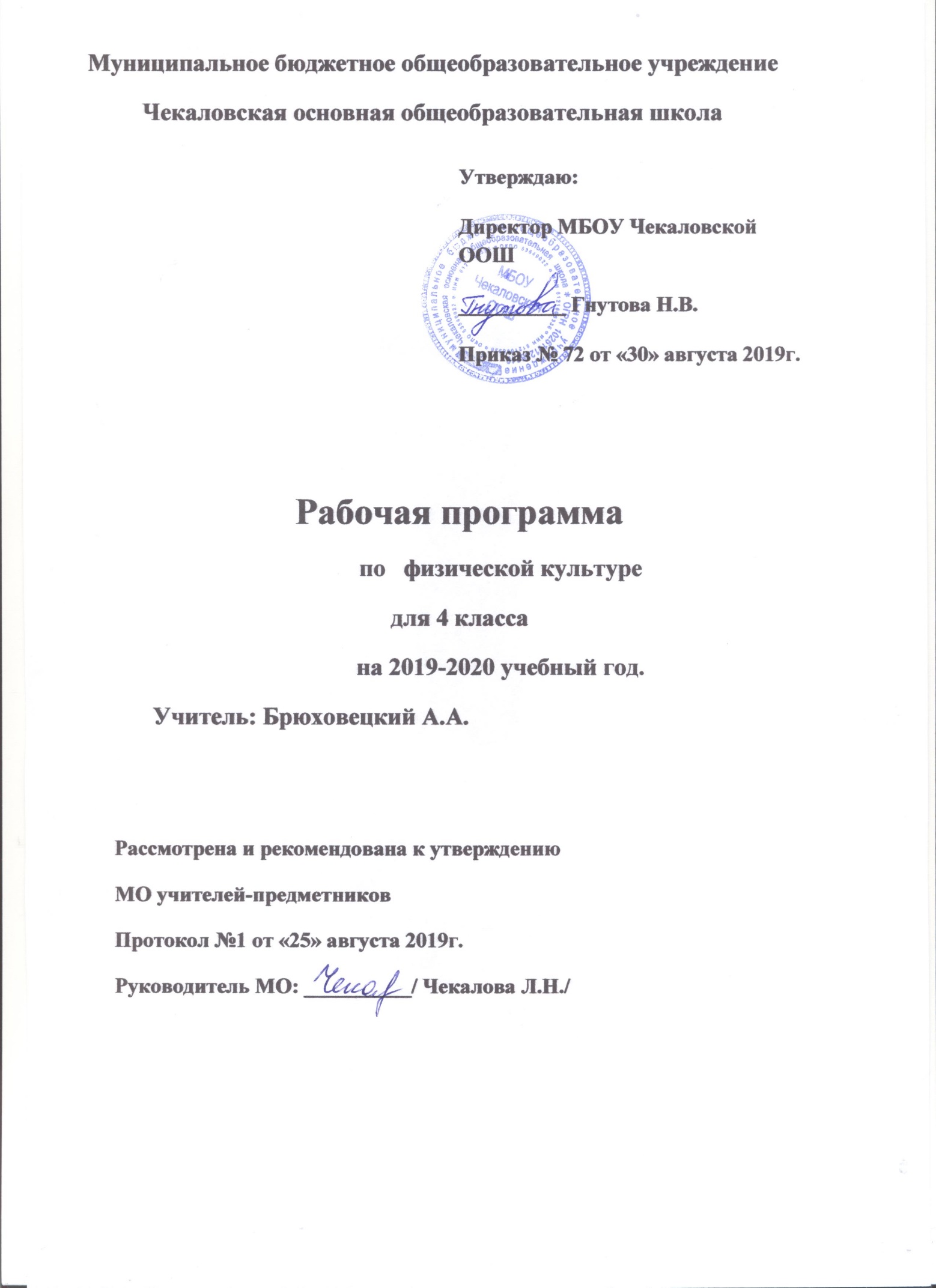 Содержание.Раздел I Пояснительная записка Раздел II Планируемые результатыРаздел III Содержание учебного предметаРаздел IV Календарно-тематическое планированиеРаздел V Оценочные и методические материалыРаздел VI Описание материально-технического и учебно-методического обеспечения.Раздел I Пояснительная записка.Рабочая программа по физической культуре для 4 класса разработана на основе: 1.Федеральный Закон от 29.12. 2012 № 273-ФЗ «Об образовании в Российской Федерации» (ред. от 02.03.2016; с изм. и доп., вступ. в силу с 01.07.2016);2.Примерная программа по учебным предметам. Начальная школа. ФГОС НОО;3.Примерная программа по учебным предметам. Основная школа. ФГОС НОО;4.Основная образовательная программа МБОУ Чекаловская ООШ на 2019-2020 уч. год5.Положение МБОУ Чекаловская ООШ «О рабочей программе учебных курсов, предметов, дисциплин» приказ № 41 от 21.05.2019 г6.Постановления Правительства РФ «О переносе выходных дней в 2019-20году». от 01.10.2018 N 1163, от 10 июля 2019 г. N 8757.Приказа Министерства Просвещения Российской Федерации № 345 от 28.12.2019 г «О федеральном перечне учебников, рекомендованных к использованию при реализации имеющих государственную аккредитацию реализации образовательных программ начального общего, основного общего, среднего общего образования».8.Учебника учебное пособие для общеобразовательных организаций автор В.И. Лях.«Просвещение» 2016г.В соответствии с ФБУПП учебный предмет «Физическая культура» вводится как обязательный предмет в основной школе и на его преподавание отводится в 4 классе – 102 часа в год, (3 часа в неделю).В государственной программе В.И. Ляха и А.А Зданевича программный материал делится на две части – базовую и вариативную.В базовую часть входит материал в соответствии с федеральным компонентом учебного плана, региональный компонент (лыжная подготовка заменяется кроссовой). Базовая часть выполняет обязательный минимум образования по предмету «Физическая культура».Вариативная часть включает в себя программный материал по спортивным играм на основе спортивных игр. Программный материал усложняется по разделам каждый год за счет увеличения ложности элементов на базе ранее пройденных.Распределение учебных тем на прохождение базовой части программного материала по физической культуре 1-4 классов составлено в соответствии с комплексной программой физического воспитания учащихся (В.И. Лях. и А.А.Зданевич.)При этом вид данного материала (лыжная подготовка) заменена разделом «кроссовая подготовка», на изучение раздела спортивные игры добавлено __ часов. Часы вариативной части дополняют основные разделы программного материала базовой части, при этом с учетом рекомендаций Минобразования науки РФ с целью содействия физическому развитию обучающихся, повышению двигательной активности в режиме учебного дня, увеличено изучение программного материала в разделе спортивные игры.Программа включает в себя содержание только урочных занятий по физической культуре. Рабочая программа составлена на 4года обучения.В федеральном законе «О физической культуре и спорте» от 4 декабря 2007 года № 329-ФЗ отмечено, что организация физического воспитания и образования в образовательных учреждениях включает в себя проведение обязательных занятий по физической культуре, основных образовательных программ в объеме в установленном государственными образовательными стандартами. При создании данной программы учитывалось, что система физического воспитания, объединяющая урочные, внеурочные формы занятий физическими упражнениями и спортом, должна создавать максимально благоприятные условия для раскрытия и развития не только физических, но и духовных способностей ребенка.Цель обучения – формирование разносторонне физически развитой личности, способной активно использовать ценности физической культуры для укрепления и длительного сохранения собственного здоровья, оптимизации трудовой деятельности и организации активного отдыха.Задачи обучения:укрепление здоровья, улучшение осанки, профилактика плоскостопия, содействие гармоничному физическому, нравственному и социальному развитию, успешному обучению;формирование первоначальных умений саморегуляции средствами физической культуры;обучение методике движений;развитие координационных (точность воспроизведения и дифференцирование пространственных, временных и силовых параметров движений; равновесие, ритм, быстрота и точность реагирования на сигналы, согласование движений, ориентирование в пространстве) и кондиционных (скоростные, скоростносиловые, выносливость и гибкость) способностей;формирование элементарных знаний о личной гигиене, влиянии физических упражнений на состояние здоровья, работоспособность и развитие физических (координационных и кондиционных) способностей;выработка представлений об основных видах спорта, снарядах и инвентаре, о соблюдении правил техники безопасности во время занятий;формирование установки на сохранение и укрепление здоровья, навыков здорового и безопасного образа жизни;приобщение к самостоятельным занятиям физическими упражнениями, подвижными играми, использование их в свободное время на основе формирования интересов к определенным видам двигательной активности и выявления предрасположенности к тем или иным видам спорта;воспитание дисциплинированности, доброжелательного отношения к товарищам, честности, отзывчивости, смелости во время выполнения физических упражнений, содействие развитию психических процессов (представление, память, мышление и др.) в ходе двигательной деятельности.Требования к образовательным результатам учащихсяВ результате освоения Обязательного минимума содержания учебного предмета «Физическая культура» учащиеся IV класса должны:знать и иметь представление:о роли и значении занятий физическими упражнениями в подготовке солдат в русской армии;о физической подготовке и ее связи с развитием физических качеств, систем дыхания и кровообращения;о физической нагрузке и способах ее регулирования;о причинах возникновения травм во время занятий физическими упражнениями, профилактике травматизма;уметь:вести дневник самонаблюдения;выполнять простейшие акробатические и гимнастические комбинации;подсчитывать частоту сердечных сокращений при выполнении физических упражнений с разной нагрузкой;выполнять игровые действия в футболе, баскетболе и волейболе, играть по упрощенным правилам;оказывать доврачебную помощь при ссадинах, царапинах, легких ушибах и потертостях;демонстрировать уровень физической подготовленности (см. табл. 4).Раздел II. Планируемые результаты Знания о физической культуреВыпускник научится:ориентироваться в понятиях «физическая культура», «режим дня»; характеризовать роль и значение утренней зарядки, физкультминуток и физкультпауз, уроков физической культуры, закаливания, прогулок на свежем воздухе, подвижных игр, занятий спортом для укрепления здоровья, развития основных систем организма;раскрывать на примерах (из истории, в том числе родного края, или из личного опыта) положительное влияние занятий физической культурой на физическое, личностное и социальное развитие;ориентироваться в понятии «физическая подготовка», характеризовать основные физические качества (силу, быстроту, выносливость, координацию, гибкость) и различать их между собой;организовывать места занятий физическими упражнениями и подвижными играми (как в помещении, так и на открытом воздухе), соблюдать правила поведения и предупреждения травматизма во время занятий физическими упражнениями.Выпускник получит возможность научиться:выявлять связь занятий физической культурой с трудовой и оборонной деятельностью;характеризовать роль и значение режима дня в сохранении и укреплении здоровья; планировать и корректировать режим дня с учётом своей учебной и внешкольной деятельности, показателей своего здоровья, физического развития и физической подготовленности.Способы физкультурной деятельностиВыпускник научится:отбирать и выполнять комплексы упражнений для утренней зарядки и физкультминуток в соответствии с изученными правилами;организовывать и проводить подвижные игры и соревнования во время отдыха на открытом воздухе и в помещении (спортивном зале и местах рекреации), соблюдать правила взаимодействия с игроками;измерять показатели физического развития (рост, масса) и физической подготовленности (сила, быстрота, выносливость, гибкость), вести систематические наблюдения за их динамикой.Выпускник получит возможность научиться:вести тетрадь по физической культуре с записями режима дня, комплексов утренней гимнастики, физкультминуток, общеразвивающих упражнений для индивидуальных занятий, результатов наблюдений за динамикой основных показателей физического развития и физической подготовленности;целенаправленно отбирать физические упражнения для индивидуальных занятий по развитию физических качеств;выполнять простейшие приёмы оказания доврачебной помощи при травмах и ушибах.Физическое совершенствованиеВыпускник научится:выполнять упражнения по коррекции и профилактике нарушения зрения и осанки, упражнения на развитие физических качеств (силы, быстроты, выносливости, координации, гибкости); оценивать величину нагрузки (большая, средняя, малая) по частоте пульса (с помощью специальной таблицы);выполнять тестовые упражнения на оценку динамики индивидуального развития основных физических качеств;выполнять организующие строевые команды и приёмы;выполнять акробатические упражнения (кувырки, стойки, перекаты);выполнять гимнастические упражнения на спортивных снарядах (низкие перекладина и брусья, напольное гимнастическое бревно);выполнять легкоатлетические упражнения (бег, прыжки, метания и броски мяча разного веса и объёма);выполнять игровые действия и упражнения из подвижных игр разной функциональной направленности.Выпускник получит возможность научиться:сохранять правильную осанку, оптимальное телосложение;выполнять эстетически красиво гимнастические и акробатические комбинации;играть в баскетбол, футбол, волейбол и перестрелку по упрощённым правилам;выполнять тестовые нормативы по физической подготовке;Личностные, метапредметные и предметные результаты освоения курсаВ соответствии с требованиями к результатам освоения основной образовательной программы начального общего образования Федерального государственного образовательного стандарта (приказ Министерства образования и науки Российской Федерации от 6 октября 2009 г. № 373) данная рабочая программа  направлена на достижение учащимися личностных, метапредметных и предметных результатов по физической культуре.Личностные результаты:формирование чувства гордости за свою Родину, российский народ и историю России, осознание этнической и национальной принадлежности;формирование уважительного отношения к культуре других народов;развитие мотивов учебной деятельности и формирование личностного смысла учения, принятие и освоение социальной роли;развитие этических чувств, доброжелательности и эмоционально нравственной отзывчивости, сопереживания чувствам других людей;развитие навыков сотрудничества со сверстниками и взрослыми в разных социальных ситуациях, умение не создавать конфликты и находить выходы из спорных ситуаций;развитие самостоятельности и личной ответственности за свои поступки на основе представлений о нравственных нормах, социальной справедливости и свободе;формирование эстетических потребностей, ценностей и чувств;формирование установки на безопасный, здоровый образ жизни.Метапредметные результаты:овладение способностью принимать и сохранять цели и задачи учебной деятельности, поиска средств ее осуществления;формирование умений планировать, контролировать и оценивать учебные действия в соответствии с поставленной задачей и условиями ее реализации; определять наиболее эффективные способы достижения результата;определение общей цели и путей ее достижения; умение договариваться о распределении функций и ролей в совместной деятельности; осуществлять взаимный контроль в совместной деятельности, адекватно оценивать собственное поведение и поведение окружающих;готовность конструктивно разрешать конфликты посредством учета интересов сторон и сотрудничества;овладение начальными сведениями о сущности и особенностях объектов, процессов и явлений действительности в соответствии с содержанием конкретного учебного предмета;овладение базовыми предметными и межпредметными понятиями, отражающими существенные связи и отношения между объектами и процессами.Предметные результаты:формирование первоначальных представлений о значении физической культуры для укрепления здоровья человека (физического, социального и психического), о ее позитивном влиянии на развитие человека (физическое, интеллектуальное, эмоциональное, социальное), о физической культуре и здоровье как факторах успешной учебы и социализации;овладение умением организовывать здоровье сберегающую жизнедеятельность (оздоровительные мероприятия, подвижные игры и т. д.);формирование навыка систематического наблюдения за своим физическим состоянием, величиной физических нагрузок, данными мониторинга здоровья (рост, масса тела и др.), показателями развития основных физических качеств (сила, быстрота, выносливость, координация движений, гибкость).Раздел III. Содержание учебного предметаЗнания о физической культуреИстория развития физической культуры в России в XVII – XIX вв., ее роль и значение для подготовки солдат русской армии. Физическая подготовка и ее связь с развитием систем дыхания и кровообращения. Характеристика основных способов регулирования физической нагрузки: по скорости и продолжительности выполнения упражнения, изменению величины отягощения. Правила предупреждения травматизма во время занятий физическими упражнениями. Закаливание организма (воздушные и солнечные ванны, купание в естественных водоемах).Способы физкультурной деятельностиПростейшие наблюдения за своим физическим развитием и физической подготовкой. Определение нагрузки во время выполнения утренней гимнастики по показателям частоты сердечных сокращений. Составление акробатических и гимнастических комбинаций из разученных упражнений. Проведение игр в футбол и баскетбол по упрощенным правилам. Оказание доврачебной помощи при легких ушибах, царапинах и ссадинах, потертостях.Физическое совершенствованиеГимнастика с основами акробатикиАкробатические упражнения: акробатические комбинации, например: мост из положения лежа на спине, опуститься в исходное положение, переворот в положение лежа на животе с опорой на руки, прыжком в упор присев; кувырок вперед в упор присев, кувырок назад в упор присев, из упора присев кувырок вперед до исходного положения, кувырок назад до упора на коленях с опорой на руки, прыжком переход в упор присев, кувырок вперед.Гимнастические упражнения прикладного характера: опорный прыжок через гимнастического козла — с небольшого разбега толчком о гимнастический мостик прыжок в упор стоя на коленях, переход в упор присев и соскок вперед; из виса стоя присев толчком двумя ногами перемах, согнув ноги в вис сзади согнувшись, опускание назад в вис стоя и обратное движение через вис сзади согнувшись со сходом «вперед ноги».Легкая атлетикаПрыжки в высоту с разбега способом «перешагивание»Низкий стартСтартовое ускорениеФинишированиеПодвижные игры на материале раздела «Гимнастика с основами акробатики»: задания на координацию движений типа: «Веселые задачи», «Запрещенное движение» (с напряжением и расслаблением мышц звеньев тела).На материале раздела «Легкая атлетика»: «Подвижная цель».На материале спортивных игр:Футбол: эстафеты с ведением мяча, с передачей мяча партнеру, игра в футбол по упрощенным правилам («Мини-футбол»).Баскетбол: бросок мяча двумя руками от груди после ведения и остановки; прыжок с двух шагов; эстафеты с ведением мяча и бросками его в корзину, игра в баскетбол по упрощенным правилам («Мини-баскетбол»).       Волейбол: Волейбол: передача мяча через сетку (передача двумя руками сверху, кулаком снизу); передача мяча с собственным подбрасыванием на месте после небольших перемещений вправо, вперед, в парах на месте и в движении правым (левым) боком, игра в «Пионербол».Тематическое планированиеРаздел IV. Календарно-тематическое планирование (102 часа)Раздел V. Оценочные и методические материалы.При оценивании успеваемости учитываются индивидуальные возможности, уровень физического развития и двигательные возможности, последствия заболеваний учащихся.Классификация ошибок и недочетов,влияющих на снижение оценкиМелкими ошибками считаются такие, которые не влияют на качество и результат выполнения. К мелким ошибкам в основном относятся неточность отталкивания, нарушение ритма, неправильное исходное положение, «заступ» при приземлении.Значительные ошибки – это такие, которые не вызывают особого искажения структуры движений, но влияют на качество выполнения, хотя количественный показатель ниже предполагаемого ненамного. К значительным ошибкам относятся:-       старт не из требуемого положения;-       отталкивание далеко от планки при выполнении прыжков в длину, высоту;-       бросок мяча в кольцо, метание в цель с наличием дополнительных движений;-      несинхронность выполнения упражнения.Грубые ошибки – это такие, которые искажают технику движения, влияют на качество и результат выполнения упражнения.Характеристика цифровой оценки (отметки)Оценка «5» выставляется за качественное выполнение упражнений, допускается наличие мелких ошибок.Оценка «4» выставляется, если допущено не более одной значительной ошибки и несколько мелких.Оценка «3» выставляется, если допущены две значительные ошибки и несколько грубых. Но ученик при повторных выполнениях может улучшить результат.Оценка «2» выставляется, если упражнение просто не выполнено. Причиной невыполнения является наличие грубых ошибок.В 4 классе оценка за технику ставится лишь при выполнении упражнений в равновесии, лазанье, с элементами акробатики, при построениях, перестроениях, ходьбе. В остальных видах (бег, прыжки, метание, броски, ходьба) необходимо учитывать результат: секунды, количество, длину, высоту.Раздел VI.  Описание материально-техническое и учебно – методического обеспечение.Начальное образование существенно отличается от всех последующих этапов образования, в ходе которого изучаются систематические курсы. В связи с этим и оснащение учебного процесса на этой образовательной ступени имеет свои особенности, определяемые как спецификой обучения и воспитания младших школьников в целом, так и спецификой курса «Физическая культура» в частности.К физкультурному оборудованию предъявляются педагогические, эстетические и гигиенические требования.Подбор оборудования определяется программными задачами физического воспитания детей. Размеры и масса инвентаря должны соответствовать возрастным особенностям младших школьников; его количество определяется из расчёта активного участия всех детей в процессе занятий.Важнейшее требование ― безопасность физкультурного оборудования. Для выполнения его необходимо обеспечить прочную установку снарядов, правильную обработку деревянных предметов (палки, рейки гимнастической стенки и др.). Во избежание травм они должны быть хорошо отполированы. Металлические снаряды делаются с закруглёнными углами. Качествоснарядов, устойчивость, прочностьпроверяетсяучителемпередуроком.Таблица  Д – демонстрационный экземпляр (1экземпляр);К – полный комплект (для каждого ученика);Ф – комплект для фронтальной работы (не менее 1 экземпляра на 2 учеников);П – комплектКонтрольные упражненияУровеньУровеньУровеньУровеньУровеньУровеньКонтрольные упражнениявысокийсреднийнизкийвысокийсреднийнизкийКонтрольные упражненияМальчикиМальчикиМальчикиДевочкиДевочкиДевочкиПодтягивание на низкой перекладине из виса лежа, кол-во раз11 – 129 – 107 – 89 – 107 – 85 – 6Прыжок в длину с места, см118 – 120115 – 117105 – 114116 – 118113 – 11595 – 112Наклон вперед, не сгибая ног в коленяхКоснуться лбом коленКоснуться ладонями полаКоснуться пальцами полаКоснуться лбом коленКоснуться ладонями полаКоснуться пальцами полаБег 30 м с высокого старта, с6,2 – 6,06,7 – 6,37,2 – 7,06,3 – 6,16,9 – 6,57,2 – 7,0Бег 500 мБез учета времениБез учета времениБез учета времениБез учета времениБез учета времениБез учета времени№п/пНазвание темыКоличествочасовСрокиИзмерители(форма)1Легкая атлетика10Учётный урок2Подвижные игры4Учётный урок3Кроссовая подготовка12Учётный урок4Гимнастика18Учётный урок5Подвижные игры8Учётный урок6Теоретическое занятие2Учётный урок7Спортивные игры16Учётный урок8Гимнастика11Учётный урок9Подвижные игры4Учётный урок10Легкая атлетика14Учётный урокИтого: 99часа№УрокаРазделРазделТЕМА УРОКАДатапланДатафакт№УрокаРазделРазделТЕМА УРОКАДатапланДатафакт1Вводный урок 1 часВводный урок 1 часБеседа: «Как сохранить и укрепить здоровье?» Знакомство со спортивной площадкой, спортивным залом.2.092Урок-игра1 часУрок-игра1 часБег коротким, средним и длинным шагом.4.093Урок-эстафета1 часУрок-эстафета1 часБег из разных исходных положений6.094Урок-игра1 часУрок-игра1 часВысокий старт с последующим ускорением9.095Зачётный урок1 часЗачётный урок1 часЧелночный бег 3х10м.11.096Урок-игра1 часУрок-игра1 часПрыжки по разметкам. Многоскоки.Режим дня и личная гигиена13.097Урок-соревнование1 часУрок-соревнование1 часПрыжки в длину с места. Игра «Пятнашки»16.098Зачётный урок 1часЗачётный урок 1часПрыжки в длину с места ,толчком двумя ногами.18.099Урок-эстафета1 часУрок-эстафета1 часБроски большого мяча (1кг.) на дальность разными способами.20.0910Зачётный урок 1 часЗачётный урок 1 часМетание в цель.23.0911Урок – игра1 часУрок – игра1 часИгра «К своим флажкам»..25.0912Урок-эстафета1 часУрок-эстафета1 часИгра «Быстро по местам».27.1013Урок-игра1 часУрок-игра1 часИгра «Не оступись»30.0914Урок соревнование1 часУрок соревнование1 часИгра «Точно в мишень»Правила организации и проведения игр.2.1015Урок-игра1 часУрок-игра1 часТ.Б.Бег в чередовании с ходьбой до 150 м. Игра «К соим флажкам». 4.1016Урок-игра1 часУрок-игра1 часТ.Б.  Бег в чередовании с ходьбой  50м.- бег,  50м.-ходьба.            ОРУ с предметами.7.1017Урок-эстафета1 часУрок-эстафета1 часТ.Б.Медленный  бег 400м. Развитие выносливости.9.1018Сюжет-ный урок1 часСюжет-ный урок1 часТ.Б.Равномерный, медленный бег до 3 мин.11.1019Урок-игра1 часУрок-игра1 часТ.Б. Равномерный бег до 4 мин.Развитие выносливости.14.1020Урок-игра1 часУрок-игра1 часТ.Б.  Равномерный бег до 5 мин.16.1021Урок-игра1 часУрок-игра1 часТ.Б. Кросс по слабопересеченной местности до 1км.Т.Б18.1022Урок-эстафета1 часУрок-эстафета1 часТ.Б. Кросс по слабопересечённой  местности. Учёт. Эстафеты с прыжками.21.1023Урок-игра1 часУрок-игра1 часТ.Б.Преодоление полос препятствий. Эстафеты и игры с бегом.23.1024Урок-эстафета1 часУрок-эстафета1 часТ.Б. Бег на выносливость 1000м.25.1025Изучение нового материала1 часИзучение нового материала1 часИнструктаж по ТБ. Основная стойка. Построение в колону по одному и в шеренгу. В круг. Группировка. Игра «Лисы куры»6.1126Изучение нового материала 1 часИзучение нового материала 1 часОсновная стойка. Группировка. Перекаты в группировке, лежа не животе и из упора стоя на коленях. Игра «Змейка»8.1127Урок-игра1 часУрок-игра1 часОсновная стойка. Группировка. Перекаты в группировке, лежа на животе и из упора стоя на коленях. Игра «Иголка и нитка»11.1128Урок-игра1часУрок-игра1часОсновная стойка. Группировка. Перекаты в группировке, лежа на животе. ОРУ. Игра «Пройди бесшумно»13.1129Урок-игра1часУрок-игра1часОсновная стойка. Группировка. Перекаты в группировке, лежа на животе. ОРУ. Игра «Петрушка на скамейке».15.1130Урок-игра1часУрок-игра1часОсновная стойка. Перекаты в группировке из упора стоя на коленях. Игра «Кузнечики»18.1131Изучение нового материала1часИзучение нового материала1часПерестроение по звеньям, по заранее установленным местам. Размыкание на вытянутые в стороны руки. Ходьба по гимнастической скамейке. Перешагивание через мячи. Игра  «Прокати быстрее мяч».20.1132Урок-игра 1Урок-игра 1Перестроение по звеньям, по заранее установленным местам. Размыкание на вытянутые в стороны руки. Ходьба по гимнастической скамейке. Перешагивание через мячи. Игра «Медвежата за медом».22.1133Урок-игра1Урок-игра1Перестроение по звеньям, по заранее установленным местам. Размыкание на вытянутые в стороны руки. Ходьба по гимнастической скамейке. Перешагивание через мячи. Игра «Раки»25.1134Изучение нового материала1 часИзучение нового материала1 часЛазание по гимнастической стенке. Лазание по гимнастической стенке в упоре присев и стоя на коленях. Игра «Ниточка и иголочка»27.1135Урок-игра1 часУрок-игра1 часЛазание по гимнастической стенке. Лазание по гимнастической стенке в упоре присев и стоя на коленях. Игра Альпинисты». 29.1136Урок-игра1 часУрок-игра1 часЛазание по гимнастической стенке. Лазание по гимнастической стенке в упоре присев и стоя на коленях. Игра«Запрещенное движение»2.1237урок.- игра  1часурок.- игра  1часЛазание по гимнастической стенке. Лазание по гимнастической стенке в упоре присев и стоя на коленях. «Эстафета с обручами».4..1238Урок-игра1часУрок-игра1часЛазание по гимнастической стенке. Лазание по гимнастической стенке в упоре присев и стоя на коленях. Игра «Не урони мешочек»,6.1239Комплексный урок1часКомплексный урок1часЛазание по гимнастической стенке. Лазание по гимнастической стенке в упоре присев и стоя на коленях. Игра «Ниточка и иголочка».9.1240Изучение нового материала1 часИзучение нового материала1 часПодтягивание лежа на животе на гимнастической скамейке. Игра «Через холодный ручей»,11.1241Урок-игра 1часУрок-игра 1часПодтягивание лежа на животе на гимнастической скамейке. Игра «Догонялки на марше»,13.1242Урок-игра 1часУрок-игра 1часПодтягивание лежа на животе на гимнастической скамейке. Игра эстафета «Веревочка под ногами»16.1243Изучение нового материала1часИзучение нового материала1часИнструктаж по ТБ. Бросок мяча снизу на месте. Игра «Бросай-поймай».18.1244Урок игра 1часУрок игра 1часСтроевые упражнения Бросок мяча снизу на месте. Игра «Школа мяча»20.1245Урок-эстафеты1часУрок-эстафеты1часОРУ. Бросок мяча снизу на месте. Игра «Передай другому»23.1246Урок-игра1часУрок-игра1часЛовля мяча на месте. Передача мяча снизу на месте. Эстафета с мечами. Игра «Играй, играй- мяч не теряй»25.1247Урок-игра 1часУрок-игра 1час. Ловля мяча на месте. Передача мяча снизу на месте. Эстафеты с мячамиИгра «У кого меньше мячей»27.1248Урок-игра 1часУрок-игра 1часЛовля мяча на месте. Передача мяча снизу на месте. Эстафета с мечами. Игра «Играй, играй- мяч не теряй»10.014949Комплексный урок1часСтроевые упражнения. ОРУ. Ловля мяча на месте. Передача мяча снизу на месте. Эстафета с мечами. Игра «Играй, играй- мяч не теряй»13.015050Урок-закрепление 1 часСтроевые упражнения.  Передача мяча снизу на месте.  Игра «Выстрел в небо».15.015151Изучение нового материала 1 часИнструктаж по ТБ. Кок да и как возникли Ф,К. и спорт. Что такое олимпийские игры.17.015252Изучение нового материала 1 часСпортивная одежда и обувь. Как правильно одеваться? Личный режим дня.20.015353Изучение нового материала 1 часИнструктаж по ТБ. Футбол. Командные спортивные игры. Комплекс утренней гимнастики. Игра «Зайцы в огороде»22.015454Урок-игра 1часФутбол: удар по неподвижному мячу с места, с одного-двух шагов. Игра «Точная передача».24.015555Урок-игра1часФутбол: удар по мячу, катящемуся навстречу. Передачи меча партнеру. Игра «Вызов номера»27.015656Урок- игра 1часФутбол: передвижение с ведением мяча ногой. Игра «Зайцы в огороде»29.015757Урок-игра1 часФутбол: передвижение с ведением мяча ногой. Передачи мяча партнеру, Игра в мини футбол.31.0158Изучение нового материала1 часИзучение нового материала1 часБаскетбол: разновидности бега; броски ловля мяча. Игра «Гуси лебеди»3.0259Изучение нового материала1 часИзучение нового материала1 часБаскетбол: упражнения в парах на месте с мячом. Броски и ловля резинового мяча. Игра «У медведя во бору»5.0260Урок-игра1 часУрок-игра1 часБаскетбол: упражнения в парах на месте с мячом. Броски и ловля резинового мяча. Игра «Змейка»7.0261Урок-игра1 часУрок-игра1 часБаскетбол: упражнения в парах на месте с мячом. Броски мячом в щит.. Игра «Совушка».17.0262Изучение нового материала 1 часИзучение нового материала 1 часВолейбол:(пионербол). Броски и ловля легкого волейбольного мяча в парах и тройках. Игра «Не урони мешочек».19.0263Урок-игра 1 часУрок-игра 1 часВолейбол:(пионербол). Броски и ловля легкого волейбольного мяча в парах и тройках. Игра «Альпинисты»21..0264Изучение нового материала 1 часИзучение нового материала 1 часВолейбол: Приветствие команд». Перебрасывание мяча через сетку. Игра «Через холодный ручей»26.0265Урок-игра1 часУрок-игра1 часВолейбол: Приветствие команд». Перебрасывание мяча через сетку. Игра «Пройди бесшумно»28.0266Урок-игра1 часУрок-игра1 часВолейбол: Приветствие команд». Перебрасывание мяча через сетку. Игра «Смена мест»2.0367Урок-игра1часУрок-игра1часВолейбол: Эстафеты Перебрасывание мяча через сетку одной рукой. Игра «Знамя»4.0368Урок-эстафета1часУрок-эстафета1часВолейбол: Эстафеты Перебрасывание мяча через сетку одной рукой. Игра «Выбивной»6.0369Изучение нового материала 1часИзучение нового материала 1часГимнастика Инструктаж по ТБ. Основные техники выполнения акробатических упражнений. Выполнение команд: «Шире шаг!», Чаще шаг!», «Реже!», «На первый-второй рассчитайся»11.0370Изучение нового материала 1часИзучение нового материала 1часГимнастика Инструктаж по ТБ. Основные техники выполнения акробатических упражнений. Выполнение команд: «Шире шаг!», Чаще шаг!», «Реже!», «На первый-второй рассчитайся»13.0371Урок-игра1 часУрок-игра1 часСтроевые упражнения. О.Р.У. Эстафеты..Игра «Передай другому», «Два мороза».16.0372Урок-игра1 часУрок-игра1 часСтроевые упражнения.  Эстафеты.Игра «Передай другому», «Два мороза».18.0373Урок-игра1 часУрок-игра1 часСтроевые упражнения.  Эстафеты.Игра «Передай другому», «Два мороза».20.0374Изучение нового материала Изучение нового материала Строевые упражнения. О.Р.У. Опорный прыжок на мостике. Эстафеты.Игра «К своим флажкам».3.0475Урок игра1 часУрок игра1 часСтроевые упражнения. О.Р.У. Опорный прыжок на мостике. Эстафеты.Игра «К своим флажкам».6.0476Урок-игра1 часУрок-игра1 часСтроевые упражнения. О.Р.У. Передвижение по гимнастической стенке вверх-вниз. Игра «Вызов номеров»8.0477Урок-игра1 часУрок-игра1 часСтроевые упражнения. О.Р.У. Ползание по-пластунски; преодоление полосы препятствий с элементами лазанья. Игра «Кошки мышки»10.0478Урок-игра1 часУрок-игра1 часСтроевые упражнения. О.Р.У.Танцевальные упражнения (стилизованные ходьба и бег, шаги «полька»13.0479Урок-игра1 часУрок-игра1 часСтроевые упражнения. О,Р,У. Перекаты назад из седа в группировке и обратно. Игра «Вызов номеров»15.0480Урок-игра1 часУрок-игра1 часИнструктаж по ТБ. Подвижная игра «Пятнашки», «Шмель».17.0481Урок-игра1 часУрок-игра1 часИгры «Лисы и куры», «Гуси лебеди».20.0482Урок-игра1 часУрок-игра1 часИгры «Прыгающие воробушки», «Лес, болото, озеро»22.0483Урок-игра1 часУрок-игра1 часИгры «К своим флажкам», «Ночная охота».24.0484Урок-игра1 часУрок-игра1 часИнструктаж по ТБ. Бег с изменением направления, ритма и темпа. Бег 30м. Подвижная игра «К своим флажкам»27.0485Урок-эстафета1 часУрок-эстафета1 час Бег с изменением направления, ритма и темпа. Бег в заданном коридоре. Бег 60м. Эстафеты.29.0486Изучение нового материала1часИзучение нового материала1часСтроевые упражнения. О.Р.У. Прыжки в длину с места. Упражнения на гимнастической скамейке. Игра «Знамя»4.0587Урок игра 1часУрок игра 1час Строевые упражнения. О.Р.У. Прыжки в длину с места. Упражнения на гимнастической скамейке. Игра «Мышеловка».6.0588Изучение нового материала1часИзучение нового материала1часСтроевые упражнения. Прыжок в длину с места, с разбега, с отталкиванием одной и приземлением на две. Эстафеты.8.0589Урок-эстафета1часУрок-эстафета1часСтроевые упражнения. Прыжок в длину с места, с разбега, с отталкиванием одной и приземлением на две. Эстафеты11.0590Изучение нового материала1часИзучение нового материала1часСтроевые упражнения. Метание малого мяча в цель с места, с двух шагов. Игра «Точный расчет»13..0591Урок игра1часУрок игра1часСтроевые упражнения. Метание малого мяча в цель с места, с двух шагов. Игра «Точный расчет»15.0592Урок-игра1часУрок-игра1часСтроевые упражнения. ОРУ с набивным мячом. Метание малого мяча в цель с 3-4 метров. Игра «Метко в цель»18.0593Урок-игра1чУрок-игра1чСтроевые упражнения. ОРУ с набивным мячом. Прыжки с места на дальность. ОРУ метание теннисного мяча в цель. Эстафеты. Игра «Море волнуется раз! Подвижная игра «Два мороза»20.0594Урок-игра1часУрок-игра1часСтроевые упражнения. ОРУ с обручем. Прыжки с места на дальность.Игра «Точно в мишень» Строевые упражнения. ОРУ метание теннисного мяча в цель. Эстафеты. Игра «Море волнуется раз!Игра «Третий лишний»22.0595Урок-игра1часУрок-игра1часСтроевые упражнения. ОРУ с обручем. Прыжки с места на дальность.Игра «Точно в мишень» Общеразвивающие физические упражнения для рук, туловища и ног. Физические упражнения с предметами. Мое здоровье: отдых летом. Инструктаж по ТБ.25.05№п/пНаименование объектов и средств материально-технического обеспеченияКоличество1.Основнаялитературадля  учителя1.1.Стандарт  начального общего образования по физической культуреД1.2.Лях В.И., Зданевич А.А. Комплексная программа физического воспитания учащихся 1–11-х классов. – М.: Просвещение, 2010.Д1.3.Рабочая программа по физической культуре Д2.Дополнительнаялитературадляучителя2.1.Дидактические материалы по основным разделам и темам учебного предмета «физическая культура»Ф2.2.Кофман Л.Б. Настольная книга учителя физической культуры. – М., Физкультура и спорт,  1998.Д2.3.Холодов Ж.К., Кузнецов В.С. Практикум по теории  и методики физического воспитания 2001г.Д3.Дополнительнаялитературадляобучающихся3.1.Научно-популярная и художественная литература по физической культуре, спорту, олимпийскому движению.Д4.Техническиесредстваобучения4.1.МузыкальныйцентрД4.2.АудиозаписиД5.Учебно-практическоеоборудование5.1.БревногимнастическоенапольноеП5.2.КозелгимнастическийП5.3.КанатдлялазаньяП5.4.Перекладинагимнастическая (пристеночная)П5.5.СтенкагимнастическаяП5.6.Скамейка гимнастическая жесткая (длиной  4 м)П5.7.Комплект навесного оборудования (перекладина, мишени для метания, тренировочные баскетбольные щиты)П5.8.Мячи:  набивные весом 1 кг, малый  мяч(мягкий), баскетбольные, волейбольные, футбольныеК5.9.ПалкагимнастическаяК5.10.СкакалкадетскаяК5.11.МатгимнастическийП5.12.ГимнастическийподкидноймостикД5.13.КеглиК5.14.ОбручпластиковыйдетскийД5.15.Планка для прыжков в высотуД5.16.Стойка для прыжков в высотуД5.17.Флажки: разметочные с опорой, стартовыеД5.18.Лентафинишная5.19.РулеткаизмерительнаяК5.20.Набор инструментов для подготовки прыжковых ям5.21.Лыжи детские (с креплениями и палками)П5.22.ЩитбаскетбольныйтренировочныйД5.23.Сетка для переноски и хранения мячейП5.24.СеткаволейбольнаяД5.25.АптечкаДКонтрольные упражненияУровеньУровеньУровеньУровеньУровеньУровеньКонтрольные упражнениявысокийсреднийнизкийвысокийсреднийнизкийКонтрольные упражненияМальчикиМальчикиМальчикиДевочкиДевочкиДевочкиПодтягивание на низкой перекладине из виса лежа, кол-во раз14 – 168 – 135 – 713 – 158 – 125 – 7Прыжок в длину с места, см143 – 150128 – 142119 – 127136 – 146118 – 135108 – 117Наклон вперед, не сгибая ног в коленяхКоснуться лбом коленКоснуться ладонями полаКоснуться пальцами полаКоснуться лбом коленКоснуться ладонями полаКоснуться пальцами полаБег 30 м с высокого старта, с6,0 – 5,86,7 – 6,17,0 – 6,86,2 – 6,06,7 – 6,37,0 – 6,8Бег 500 мБез учета времениБез учета времениБез учета времениБез учета времениБез учета времениБез учета времени№п/пНазвание темыКоличествочасовСрокиИзмерители(форма)1Легкая атлетика10Учётный урок. Контрольные упражнения(2)2Подвижные игры43Кроссовая подготовка13Учётный урок4Теоретическое занятие1Учётный урок5Гимнастика24Учётный урок(2)6Теоретическое занятие2Контрольные упражнения(2) Учётный урок7Спортивные игры188Легкая атлетика13Контрольные упражнения(6) Учётный урок9Теоретическое занятие110Подвижные игры16Итого: 102часа№Урока№УрокаРазделТЕМА УРОКАДатапланДатафакт№Урока№УрокаРазделТЕМА УРОКАДатапланДатафакт11Вводный урок 1 часТ/Б на занятиях спортивными играми. Знакомство со спортивной площадкой, спортивным залом.2.0922Урок-игра1 часБег коротким, средним и длинным шагом.5.0933Урок-эстафета1 часБег из разных исходных положений7.0944Урок-игра1 часВысокий старт с последующим ускорением9.0955Зачётный урок1 часЧелночный бег 3х10м.12.0966Урок-игра1 часПрыжки в длину с места.14.0977Урок-соревнование 1 часПрыжки по разметкам. Многоскоки. 16.0988Зачётный урок 1часПрыжки в длину с места ,толчком двумя ногами.19.0999Урок-эстафета1 часБроски большого мяча (1кг.) на дальность разными способами.21.091010Зачётный урок 1 часМетание в цель.23.0911Урок – игра1 часУрок – игра1 часИнструктаж по технике безопасности Игра «К своим флажкам»..26 0912Урок-эстафета1 часУрок-эстафета1 часИгра «Быстро по местам».28.0913Урок-игра1 часУрок-игра1 часИгра «Не оступись»30.0914Урок соревнование 1 часУрок соревнование 1 часИгра «Точно в мишень» Правила организации и проведения игр.3.101515Урок-игра1 часТ.Б.Бег в чередовании с ходьбой до 150 м. Игра «К своим флажкам». 5.101616Урок-игра1 часТ.Б.  Бег в чередовании с ходьбой  50м.- бег,  50м.-ходьба.            ОРУ с предметами.7.101717Урок-эстафета1 часТ.Б.Медленный  бег 400м. Развитие выносливости.10.101818Сюжет-ный урок 1 часТ.Б.Равномерный, медленный бег до 3 мин.12.091919Урок-игра1 часТ.Б. Равномерный бег до 4 мин.Развитие выносливости.14.102020Урок-игра1 часТ.Б.  Равномерный бег до 5 мин.17.102121Урок-игра1 часТ.Б. Кросс по слабопересеченной местности до 1км.19.102222Урок-эстафета1 часТ.Б.  Равномерный бег до 5 мин.21.102323Урок-игра1 часКросс по слабо пересеченной местности.24.102424Урок-эстафета1 часПреодоление полосы препятствий. Эстафета.26.102525Урок-игра1 часТ.Б. на занятиях спортивными играми футбол7.1126Урок-игра1 часУрок-игра1 часТ.Б. Удар по катящемуся мячу.9.1127Урок-игра1 часУрок-игра1 часТ.Б.Построение в шеренгу и в колону.Игра «Становись-разойдись»11.1128Урок-игра1часУрок-игра1часСтроевые упражненияИгра «Проверь себя»14.1129Урок-игра1часУрок-игра1часТ.Б.Размыкание и смыкание в шеренге и колоне на месте.Игра «Смена мест»16.1130Урок-игра1часУрок-игра1часПерекаты в группировке18.1131Урок-игра1часУрок-игра1часУпор присев, лёжа, стоя на коленях.Игра «Раки»21.1132Урок-игра 1Урок-игра 1Сед ноги врозь, сед углом руки за голову.23.1133Урок-игра1Урок-игра1Передвижение по гимнастической стенке.25.1134Урок-игра1 часУрок-игра1 часПреодоление полосы препятствий с элементами лазанья, переползания, перелезания28.1135Урок игра1 часУрок игра1 часЛазанье  по наклонной гимнастической скамейке30.1136Урок-соревнование 1 часУрок-соревнование 1 часЭстафеты с обручем. Игра «Совушка».2.1237Урок- игра  1часУрок- игра  1часИгра «Не урони мешочек».5.1238Урок-игра1часУрок-игра1часБросок и ловля мяча на месте.Упражнения для формирования правильной осанки.7.123939Урок-игра1часВедение мяча на месте.Правила поведения на уроках физической культуры.9.124040Урок-игра1 час. Ловля мяча на месте и в движении. Значение закаливания для укрепления здоровья.12.124141Урок-игра1 часВедение мяча на месте, по прямой, по дуге. 14.124242Урок-игра1 часЛовля и передача мяча в движении. Игра «Мяч водящему».16.124343Урок-игра1часВедение мяча (правой, левой рукой) в движении.19.124444Урок-игра1часВедение мяча по прямой (шагом и бегом). Игра «Передай другому»21.124545Урок-игра1часБроски в цель (в кольцо, щит, обруч)23.124646Урок-игра1часВедение мяча в парах. Игра «У кого меньше мячей»26.124747Урок-игра 1часБроски в цель (в кольцо, щит, обруч)28.124848Урок-вводный 1часАкробатическая комбинация из ранее изученных элементов11.0149 урок1час урок1часЗакрепление. Акробатическая комбинация. 13.0150Урок 1часУрок 1часСовершенствование акробатических элементов16.0151Урок-закреп-ление 1часУрок-закреп-ление 1часПреодоление полосы препятствий с элементами лазанья, перелезания, переползания18.0152Урок игра1 часУрок игра1 часПередвижение по наклонной гимнастической скамейке.20.0153Урок1часУрок1часПрыжки со скакалкой. Эстафеты с обручами.23.0154Урок1часУрок1часПередвижение по гимнастической стенке.25.0155Урок-игра1часУрок-игра1часУпражнения на равновесиеИзмерение длины и массы тела27.0156Урок игра. 1часУрок игра. 1часЛазанье  по наклонной гимнастической скамейке.30.0157Урок игра. 1часУрок игра. 1часИгра «Бой петухов»1.025858Урок-игра1 часИгра «У медведя во бору»Эстафеты с мячом3.025959 урок1 часИгра «Змейка»6.026060Изучение нового материала1 часЭстафеты с обручем. Игра «Совушка».8.026161Урок-игра1 часИгра «Не урони мешочек».10.026262Урок-игра1 часИгра «Альпинисты»13.026363Урок игра 1 часИгра «Через холодный ручей»15.026464Урок –игра 1 часИгра «Пройди бесшумно»17.026565Урок-игра1 часБаскетбол: упражнения в парах на месте с мячам. Броски мячом в щит. Игра «Знамя»20.026666Урок-игра1 часВолейбол: (пионербол). Броски и ловля лёгкого волейбольного мяча в парах и тройках. Игра «Монах».22.026767Урок-игра1часВолейбол: (пионербол). Броски и ловля лёгкого волейбольного мяча в парах и тройках. Игра «Монах».27.026868Урок-игра1часВолейбол: «Приветствие команд». Перебрасывание мяча через сетку. Игра «Знамя»29.026969Урок-игра1часВолейбол: «Приветствие команд». Перебрасывание мяча через сетку. Игра «Знамя»2.037070Урок-играВолейбол: Эстафеты Перебрасывание мяча через сетку. Игра «Знамя»5.037171Урок-играВолейбол: Эстафеты Перебрасывание мяча через сетку одной рукой. Игра «Знамя»7.037272Урок-группо-вой деятельности 1часВолейбол: Эстафеты Перебрасывание мяча через сетку одной рукой. Игра «Выбивной»12.037373Урок-игра-1 часИнструктаж по ТБ. Бег с изменениями направления, ритма и темпа. Бег 60 м. Эстафеты.14.037474Урок игра 1 часБег с изменениями направления, ритма и темпа. Бег в заданном коридоре. Бег 60 м. Эстафеты16.037575Урок игра 1 часБег с изменениями направления, ритма и темпа. Бег в заданном коридоре. Бег 60 м. Эстафеты19.037676Урок-игра-1 часСтроевые упражнения. ОРУ. Прыжки в длину и высоту с места. Запрыгивание на гимнастическую скамейку и спрыгивание. Игра «Знамя»30.037777Урок-игра-1 часСтроевые упражнения. ОРУ. Прыжки в длину и высоту с места. Запрыгивание на гимнастическую скамейку и спрыгивание. Игра «Знамя»2.047878Урок-игра-1 часПрыжки на одной ноге, на двух на месте. Прыжки с продвижением вперед. Подвижная игра «Два мороза»4.047979Урок-игра1 часПрыжки на одной ноге, на двух на месте. Прыжки с продвижением вперед. Подвижная игра «Два мороза»6.048080Урок-игра1 часПрыжки на одной ноге, на двух на месте. Прыжки с продвижением вперед. Подвижная игра «Два мороза»9.048181Урок1 часСтроевые упражнения. ОРУ. Метание теннисного мяча в цель. Эстафеты. Игра «Море волнуется!11.048282Урок-игра1 часМетание малого мяча в цель с 3-4 метров. Метание набивного мяча из розных положений. Игра «Метко в цель»13.048383Урок-игра1 часМетание малого мяча в цель с 3-4 метров. Метание набивного мяча из розных положений. Игра «Метко в цель»16.048484Урок-игра1 часПрыжки на одной ноге, на двух на месте. Прыжки с продвижением вперед. Подвижная игра «Два мороза»18.048585Урок-игра1 часПрыжки на одной ноге, на двух на месте. Прыжки с продвижением вперед. Подвижная игра «Два мороз».20.048686Урок1 часСердце и кровеносные сосуды. Личная гигиена.23.048787Урок-игра1 часИнструктаж по ТБ. Стойка и перемещение в стойке на согнутых в коленном суставе ногах. Игра «Играй- играй мяч не теряй».25.048888Урок-игра1 часПеремещения в шаге и беге, прыжок вверх толчком двумя ногами. Игра «Мяч водящему».27.048989Урок-игра1часЛовля и передача мяча двумя руками от груди; двумя руками с отскоком от пола. П. Игра «У ого меньше мячей».30.049090Зачетный урок 1часПеремещения: ловля и передача мяча двумя руками от груди, после подбрасывания над собой. Игра «Передал-садись»4.059191Урок-игра1часПередача и ловля мяча от груди на месте партнеру, после перемещения в эстафетах и подвижных играх.7.059292Урок-игра1часБег с остановками в шаге, с изменением направления движения. Игра «Передал-садись»11.059393Урок-игра1часЛовля мяча на месте в паре. «Играй-играй мяч не теряй». Игры: Попади в обруч», «Мяч соседу»14.059494Урок игра1часЛовля мяча на месте в паре. «Играй-играй мяч не теряй». Игры: Попади в обруч», «Мяч соседу»16.059595Урок-игра1часИгры «Пятнашки с освобождением», «Играй-играй мяч не теряй». Эстафеты с ведением и передачей мяча. Игра «Школа мяча»18.059696Урок  1часПередвижение по прямой: свободный бег, ускорение, свободный бег(по звуковому сигналу). Строевые упражнения. О.Р.У. Эстафеты, Игра «Третий лишний», «Два мороза»21.059797Урок-игра1часОстановка в широком шаге по сигналу при беге по сигналу при беге в среднем темпе.  Игра «Точно в мишень» Строевые упражнения. Эстафеты. Игры «Волк во рву», «К своим флажкам»23.059898Урок-игра1часО.Р.У. с мячом. Передачи в колоннах двумя руками, одной слева, одной справа. Инструктаж по ТБ Мое здоровье: отдых летом. Игра «Кто быстрее25.05№п/пНаименование объектов и средств материально-технического обеспеченияКоличество1.Основнаялитературадля  учителя1.1.Стандарт  начального общего образования по физической культуреД1.2.Лях В.И., Зданевич А.А. Комплексная программа физического воспитания учащихся 1–11-х классов. – М.: Просвещение, 2010.Д1.3.Рабочая программа по физической культуре Д2.Дополнительнаялитературадляучителя2.1.Дидактические материалы по основным разделам и темам учебного предмета «физическая культура»Ф2.2.Кофман Л.Б. Настольная книга учителя физической культуры. – М., Физкультура и спорт,  1998.Д2.3.Холодов Ж.К., Кузнецов В.С. Практикум по теории  и методики физического воспитания 2001г.Д3.Дополнительнаялитературадляобучающихся3.1.Научно-популярная и художественная литература по физической культуре, спорту, олимпийскому движению.Д4.Техническиесредстваобучения4.1.МузыкальныйцентрД4.2.АудиозаписиД5.Учебно-практическоеоборудование5.1.БревногимнастическоенапольноеП5.2.КозелгимнастическийП5.3.КанатдлялазаньяП5.4.Перекладинагимнастическая (пристеночная)П5.5.СтенкагимнастическаяП5.6.Скамейка гимнастическая жесткая (длиной  4 м)П5.7.Комплект навесного оборудования (перекладина, мишени для метания, тренировочные баскетбольные щиты)П5.8.Мячи:  набивные весом 1 кг, малый  мяч(мягкий), баскетбольные, волейбольные, футбольныеК5.9.ПалкагимнастическаяК5.10.СкакалкадетскаяК5.11.МатгимнастическийП5.12.ГимнастическийподкидноймостикД5.13.КеглиК5.14.ОбручпластиковыйдетскийД5.15.Планка для прыжков в высотуД5.16.Стойка для прыжков в высотуД5.17.Флажки: разметочные с опорой, стартовыеД5.18.Лентафинишная5.19.РулеткаизмерительнаяК5.20.Набор инструментов для подготовки прыжковых ям5.21.Лыжи детские (с креплениями и палками)П5.22.ЩитбаскетбольныйтренировочныйД5.23.Сетка для переноски и хранения мячейП5.24.СеткаволейбольнаяД5.25.АптечкаДКонтрольные упражненияУровеньУровеньУровеньУровеньУровеньУровеньКонтрольные упражнениявысокийсреднийнизкийвысокийсреднийнизкийКонтрольные упражненияМальчикиМальчикиМальчикиДевочкиДевочкиДевочкиПодтягивание в висе, кол-во раз543Подтягивание в висе лежа, согнувшись, кол-во раз1285Прыжок в длину с места, см150 – 160131 – 149120 – 130143 – 152126 – 142115 – 125Бег 30 м с высокого старта, с5,8 – 5,66,3 – 5,96,6 – 6,46,3 – 6,06,5 – 5,96,8 – 6,6Бег 1000 м, мин. с5.005.306.006.006.307.00№п/пНазвание темыКоличествочасовСрокиИзмерители(форма)1Легкая атлетика10Учётный урок2Подвижные игры43Кроссовая подготовка13Учётный урок4Теоретическое занятие2Контрольное упражнение5Гимнастика22Учётный урок6Теоретическое занятие2Учётный урок7Спортивные игры198Легкая атлетика13Контрольные упражнения (6). Учётный урок9Теоретическое занятие1Учётный урок10Подвижные игры16Итого: 102часа№Урока№УрокаРазделТЕМА УРОКАДатапланДатафакт№Урока№УрокаРазделТЕМА УРОКАДатапланДатафакт11Вводный урок 1 часТ/Б на занятиях спортивными играми. Знакомство со спортивной площадкой, спортивным залом.2.0922Урок-игра1 часБег коротким, средним и длинным шагом.5.0933Урок-эстафета1 часБег из разных исходных положений7.0944Урок-игра1 часВысокий старт с последующим ускорением9.0955Зачётный урок1 часЧелночный бег 3х10м.12.0966Урок-игра1 часПрыжки в длину с места.14.0977Урок-соревнование 1 часПрыжки по разметкам. Многоскоки. 16.0988Зачётный урок 1часПрыжки в длину с места ,толчком двумя ногами.19.0999Урок-эстафета1 часБроски большого мяча (1кг.) на дальность разными способами.21.091010Зачётный урок 1 часМетание в цель.23.0911Урок – игра1 часУрок – игра1 часИнструктаж по технике безопасности Игра «К своим флажкам»..26 0912Урок-эстафета1 часУрок-эстафета1 часИгра «Быстро по местам».28.0913Урок-игра1 часУрок-игра1 часИгра «Не оступись»30.0914Урок соревнование 1 часУрок соревнование 1 часИгра «Точно в мишень» Правила организации и проведения игр.3.101515Урок-игра1 часТ.Б.Бег в чередовании с ходьбой до 150 м. Игра «К своим флажкам». 5.101616Урок-игра1 часТ.Б.  Бег в чередовании с ходьбой  50м.- бег,  50м.-ходьба.            ОРУ с предметами.7.101717Урок-эстафета1 часТ.Б.Медленный  бег 400м. Развитие выносливости.10.101818Сюжет-ный урок 1 часТ.Б.Равномерный, медленный бег до 3 мин.12.091919Урок-игра1 часТ.Б. Равномерный бег до 4 мин.Развитие выносливости.14.102020Урок-игра1 часТ.Б.  Равномерный бег до 5 мин.17.102121Урок-игра1 часТ.Б. Кросс по слабопересеченной местности до 1км.19.102222Урок-эстафета1 часТ.Б.  Равномерный бег до 5 мин.21.102323Урок-игра1 часКросс по слабо пересеченной местности.24.102424Урок-эстафета1 часПреодоление полосы препятствий. Эстафета.26.102525Урок-игра1 часТ.Б. на занятиях спортивными играми футбол7.1126Урок-игра1 часУрок-игра1 часТ.Б. Удар по катящемуся мячу.9.1127Урок-игра1 часУрок-игра1 часТ.Б.Построение в шеренгу и в колону.Игра «Становись-разойдись»11.1128Урок-игра1часУрок-игра1часСтроевые упражненияИгра «Проверь себя»14.1129Урок-игра1часУрок-игра1часТ.Б.Размыкание и смыкание в шеренге и колоне на месте.Игра «Смена мест»16.1130Урок-игра1часУрок-игра1часПерекаты в группировке18.1131Урок-игра1часУрок-игра1часУпор присев, лёжа, стоя на коленях.Игра «Раки»21.1132Урок-игра 1Урок-игра 1Сед ноги врозь, сед углом руки за голову.23.1133Урок-игра1Урок-игра1Передвижение по гимнастической стенке.25.1134Урок-игра1 часУрок-игра1 часПреодоление полосы препятствий с элементами лазанья, переползания, перелезания28.1135Урок игра1 часУрок игра1 часЛазанье  по наклонной гимнастической скамейке30.1136Урок-соревнование 1 часУрок-соревнование 1 часЭстафеты с обручем. Игра «Совушка».2.1237Урок- игра  1часУрок- игра  1часИгра «Не урони мешочек».5.1238Урок-игра1часУрок-игра1часБросок и ловля мяча на месте.Упражнения для формирования правильной осанки.7.123939Урок-игра1часВедение мяча на месте.Правила поведения на уроках физической культуры.9.124040Урок-игра1 час. Ловля мяча на месте и в движении. Значение закаливания для укрепления здоровья.12.124141Урок-игра1 часВедение мяча на месте, по прямой, по дуге. 14.124242Урок-игра1 часЛовля и передача мяча в движении. Игра «Мяч водящему».16.124343Урок-игра1часВедение мяча (правой, левой рукой) в движении.19.124444Урок-игра1часВедение мяча по прямой (шагом и бегом). Игра «Передай другому»21.124545Урок-игра1часБроски в цель (в кольцо, щит, обруч)23.124646Урок-игра1часВедение мяча в парах. Игра «У кого меньше мячей»26.124747Урок-игра 1часБроски в цель (в кольцо, щит, обруч)28.124848Урок-вводный 1часАкробатическая комбинация из ранее изученных элементов11.0149 урок1час урок1часЗакрепление. Акробатическая комбинация. 13.0150Урок 1часУрок 1часСовершенствование акробатических элементов16.0151Урок-закреп-ление 1часУрок-закреп-ление 1часПреодоление полосы препятствий с элементами лазанья, перелезания, переползания18.0152Урок игра1 часУрок игра1 часПередвижение по наклонной гимнастической скамейке.20.0153Урок1часУрок1часПрыжки со скакалкой. Эстафеты с обручами.23.0154Урок1часУрок1часПередвижение по гимнастической стенке.25.0155Урок-игра1часУрок-игра1часУпражнения на равновесиеИзмерение длины и массы тела27.0156Урок игра. 1часУрок игра. 1часЛазанье  по наклонной гимнастической скамейке.30.0157Урок игра. 1часУрок игра. 1часИгра «Бой петухов»1.025858Урок-игра1 часИгра «У медведя во бору»Эстафеты с мячом3.025959 урок1 часИгра «Змейка»6.026060Изучение нового материала1 часЭстафеты с обручем. Игра «Совушка».8.026161Урок-игра1 часИгра «Не урони мешочек».10.026262Урок-игра1 часИгра «Альпинисты»13.026363Урок игра 1 часИгра «Через холодный ручей»15.026464Урок –игра 1 часИгра «Пройди бесшумно»17.026565Урок-игра1 часБаскетбол: упражнения в парах на месте с мячам. Броски мячом в щит. Игра «Знамя»20.026666Урок-игра1 часВолейбол: (пионербол). Броски и ловля лёгкого волейбольного мяча в парах и тройках. Игра «Монах».22.026767Урок-игра1часВолейбол: (пионербол). Броски и ловля лёгкого волейбольного мяча в парах и тройках. Игра «Монах».27.026868Урок-игра1часВолейбол: «Приветствие команд». Перебрасывание мяча через сетку. Игра «Знамя»29.026969Урок-игра1часВолейбол: «Приветствие команд». Перебрасывание мяча через сетку. Игра «Знамя»2.037070Урок-играВолейбол: Эстафеты Перебрасывание мяча через сетку. Игра «Знамя»5.037171Урок-играВолейбол: Эстафеты Перебрасывание мяча через сетку одной рукой. Игра «Знамя»7.037272Урок-группо-вой деятельности 1часВолейбол: Эстафеты Перебрасывание мяча через сетку одной рукой. Игра «Выбивной»12.037373Урок-игра-1 часИнструктаж по ТБ. Бег с изменениями направления, ритма и темпа. Бег 60 м. Эстафеты.14.037474Урок игра 1 часБег с изменениями направления, ритма и темпа. Бег в заданном коридоре. Бег 60 м. Эстафеты16.037575Урок игра 1 часБег с изменениями направления, ритма и темпа. Бег в заданном коридоре. Бег 60 м. Эстафеты19.037676Урок-игра-1 часСтроевые упражнения. ОРУ. Прыжки в длину и высоту с места. Запрыгивание на гимнастическую скамейку и спрыгивание. Игра «Знамя»30.037777Урок-игра-1 часСтроевые упражнения. ОРУ. Прыжки в длину и высоту с места. Запрыгивание на гимнастическую скамейку и спрыгивание. Игра «Знамя»2.047878Урок-игра-1 часПрыжки на одной ноге, на двух на месте. Прыжки с продвижением вперед. Подвижная игра «Два мороза»4.047979Урок-игра1 часПрыжки на одной ноге, на двух на месте. Прыжки с продвижением вперед. Подвижная игра «Два мороза»6.048080Урок-игра1 часПрыжки на одной ноге, на двух на месте. Прыжки с продвижением вперед. Подвижная игра «Два мороза»9.048181Урок1 часСтроевые упражнения. ОРУ. Метание теннисного мяча в цель. Эстафеты. Игра «Море волнуется!11.048282Урок-игра1 часМетание малого мяча в цель с 3-4 метров. Метание набивного мяча из розных положений. Игра «Метко в цель»13.048383Урок-игра1 часМетание малого мяча в цель с 3-4 метров. Метание набивного мяча из розных положений. Игра «Метко в цель»16.048484Урок-игра1 часПрыжки на одной ноге, на двух на месте. Прыжки с продвижением вперед. Подвижная игра «Два мороза»18.048585Урок-игра1 часПрыжки на одной ноге, на двух на месте. Прыжки с продвижением вперед. Подвижная игра «Два мороз».20.048686Урок1 часСердце и кровеносные сосуды. Личная гигиена.23.048787Урок-игра1 часИнструктаж по ТБ. Стойка и перемещение в стойке на согнутых в коленном суставе ногах. Игра «Играй- играй мяч не теряй».25.048888Урок-игра1 часПеремещения в шаге и беге, прыжок вверх толчком двумя ногами. Игра «Мяч водящему».27.048989Урок-игра1часЛовля и передача мяча двумя руками от груди; двумя руками с отскоком от пола. П. Игра «У ого меньше мячей».30.049090Зачетный урок 1часПеремещения: ловля и передача мяча двумя руками от груди, после подбрасывания над собой. Игра «Передал-садись»4.059191Урок-игра1часПередача и ловля мяча от груди на месте партнеру, после перемещения в эстафетах и подвижных играх.7.059292Урок-игра1часБег с остановками в шаге, с изменением направления движения. Игра «Передал-садись»11.059393Урок-игра1часЛовля мяча на месте в паре. «Играй-играй мяч не теряй». Игры: Попади в обруч», «Мяч соседу»14.059494Урок игра1часЛовля мяча на месте в паре. «Играй-играй мяч не теряй». Игры: Попади в обруч», «Мяч соседу»16.059595Урок-игра1часИгры «Пятнашки с освобождением», «Играй-играй мяч не теряй». Эстафеты с ведением и передачей мяча. Игра «Школа мяча»18.059696Урок  1часПередвижение по прямой: свободный бег, ускорение, свободный бег(по звуковому сигналу). Строевые упражнения. О.Р.У. Эстафеты, Игра «Третий лишний», «Два мороза»21.059797Урок-игра1часОстановка в широком шаге по сигналу при беге по сигналу при беге в среднем темпе.  Игра «Точно в мишень» Строевые упражнения. Эстафеты. Игры «Волк во рву», «К своим флажкам»23.059898Урок-игра1часО.Р.У. с мячом. Передачи в колоннах двумя руками, одной слева, одной справа. Инструктаж по ТБ Мое здоровье: отдых летом. Игра «Кто быстрее25.05№п/пНаименование объектов и средств материально-технического обеспеченияКоличество1.Основнаялитературадля  учителя1.1.Стандарт  начального общего образования по физической культуреД1.2.Лях В.И., Зданевич А.А. Комплексная программа физического воспитания учащихся 1–11-х классов. – М.: Просвещение, 2010.Д1.3.Рабочая программа по физической культуре Д2.Дополнительнаялитературадляучителя2.1.Дидактические материалы по основным разделам и темам учебного предмета «физическая культура»Ф2.2.Кофман Л.Б. Настольная книга учителя физической культуры. – М., Физкультура и спорт,  1998.Д2.3.Холодов Ж.К., Кузнецов В.С. Практикум по теории  и методики физического воспитания 2001г.Д3.Дополнительнаялитературадляобучающихся3.1.Научно-популярная и художественная литература по физической культуре, спорту, олимпийскому движению.Д4.Техническиесредстваобучения4.1.МузыкальныйцентрД4.2.АудиозаписиД5.Учебно-практическоеоборудование5.1.БревногимнастическоенапольноеП5.2.КозелгимнастическийП5.3.КанатдлялазаньяП5.4.Перекладинагимнастическая (пристеночная)П5.5.СтенкагимнастическаяП5.6.Скамейка гимнастическая жесткая (длиной  4 м)П5.7.Комплект навесного оборудования (перекладина, мишени для метания, тренировочные баскетбольные щиты)П5.8.Мячи:  набивные весом 1 кг, малый  мяч(мягкий), баскетбольные, волейбольные, футбольныеК5.9.ПалкагимнастическаяК5.10.СкакалкадетскаяК5.11.МатгимнастическийП5.12.ГимнастическийподкидноймостикД5.13.КеглиК5.14.ОбручпластиковыйдетскийД5.15.Планка для прыжков в высотуД5.16.Стойка для прыжков в высотуД5.17.Флажки: разметочные с опорой, стартовыеД5.18.Лентафинишная5.19.РулеткаизмерительнаяК5.20.Набор инструментов для подготовки прыжковых ям5.21.Лыжи детские (с креплениями и палками)П5.22.ЩитбаскетбольныйтренировочныйД5.23.Сетка для переноски и хранения мячейП5.24.СеткаволейбольнаяД5.25.АптечкаДКонтрольные упражненияУровеньУровеньУровеньУровеньУровеньУровеньКонтрольные упражнениявысокийсреднийнизкийвысокийсреднийнизкийКонтрольные упражненияМальчикиМальчикиМальчикиДевочкиДевочкиДевочкиПодтягивание в висе, кол-во раз643Подтягивание в висе лежа, согнувшись, кол-во раз181510Бег 60 м с высокого старта, с10.010.811.010.311.011.5Бег 500 м, мин. с4.305.005.305.005.406.30№п/пНазвание темыКоличествочасовСрокиИзмерители(форма)1Легкая атлетика10Учётный урок2Подвижные игры43Кроссовая подготовка13Учётный урок4Теоретическое занятие25Гимнастика22Учётный урок(2)6Теоретическое занятие3Контрольные упражнения (2). 7Спортивные игры188Легкая атлетика14Контрольные упражнения (6). Учётный урок9Теоретическое занятие1 Учётный урок10Подвижные игры15Итого: 102часа№УрокаРазделТЕМА УРОКАДатапланДатафакт№УрокаРазделТЕМА УРОКАДатапланДатафакт1Вводный урок 1 часБеседа: «Как сохранить и укрепить здоровье?» Знакомство со спортивной площадкой, спортивным залом.2.092Урок-игра1 часБег коротким, средним и длинным шагом.4.093Урок-эстафета1 часБег из разных исходных положений6.094Урок-игра1 часВысокий старт с последующим ускорением9.095Зачётный урок 1 часЧелночный бег 3х10м.11.096Урок-игра1 часЧелночный бег 3х10м.13.097Урок-соревнование 1 часПрыжки в длину с места. Игра «Пятнашки»16.098Зачётный урок 1часПрыжки в длину с места ,толчком двумя ногами.18.099Урок-эстафета1 часБроски большого мяча (1кг.) на дальность разными способами.20.0910Зачётный урок 1 часМетание в цель.23.0911Урок – игра1 часИгра «К своим флажкам».25.0912Урок-эстафета1 часИгра «Быстро по местам».27.0913Урок-игра1 часИгра «Не оступись»30.0914Урок соревнование1 часИгра «Точно в мишень»Правила организации и проведения игр.2.1015Урок-игра1 часТ.Б.Бег в чередовании с ходьбой до 150 м. Игра «К своим флажкам». 4.1016Урок-игра1 часТ.Б.  Бег в чередовании с ходьбой  50м.- бег,  50м.-ходьба.ОРУ с предметами.7.1017Урок-эстафета1 часТ.Б.Медленный  бег 400м. Развитие выносливости.9.1018Сюжетный урок1 часТ.Б.Равномерный, медленный бег до 3 мин.11.1019Урок-игра1 часТ.Б. Равномерный бег до 4 мин. Развитие выносливости.14.1020Урок-игра1 часТ.Б.  Равномерный бег до 5 мин.16.1021Урок-игра1 часТ.Б. Кросс по слабопересеченной местности до 1км.Т.Б18.1022Урок-эстафета1 часТ.Б. Кросс по слабопересечённой местности. Учёт. Эстафеты с прыжками.21.1023Урок-игра1 часТ.Б.Преодоление полос препятствий. Эстафеты и игры с бегом.23.1024Урок-эстафета1 часТ.Б. Бег на выносливость 1000м.25.1025Урок1 часБег 5 минут.Преодоление препятствий. Чередование бега и ходьбы.Игра «Волк во рву». Развитие выносливости.6.1126 1 часБег 5 минут.Преодоление препятствий. Чередование бега и ходьбы.Игра «Волк во рву». Развитие выносливости.8.1127Урок-игра1 часБег 6 минут.Преодоление препятствий. Чередование бега и ходьбы.Игра «Волк во рву». Эстафета.11.1128Урок-игра1часБег 8 минут.Преодоление препятствий. Чередование бега и ходьбы.Игра «Перебежка выручкой». 13.1129Урок-игра1часКросс 500м. Игра «Гуси лебеди».Развитиевыносливости.Выявление работающих групп мышц.15.1130Урок-игра1часМышцы. Как правильно сохранить правильную осанку.18.11311часМой организм. Закаливание. Физические качества: сила и выносливость.20.1132Урок-игра 1Инструктаж по ТБ.Акробатика. Строевые упражнения. Выполнения команд: Перекаты и группировка с последующей опорой руками за головой. 2-3 кувырка вперед. Стойка на лопатках. Мост из положения лежа на спине. ОРУ. Игра «Спортивные эстафеты».22.1133Урок-игра1Построение в две шеренги. Перестроение из двух шеренг в два круга. Перекаты и группировка с последующей опорой руками за головой. 2-3 кувырка вперед. Стойка на лопатках. Мост из положения лежа на спине.25.1134Урок-игра1 часПостроение в две шеренги. Перестроение из двух шеренг в два круга. Перекаты и группировка с последующей опорой руками за головой. 2-3 кувырка вперед. Стойка на лопатках. Мост из положения лежа на спине.27.1135Урок1 часПостроение в две шеренги. Перестроение из двух шеренг в два круга. Перекаты и группировка с последующей опорой руками за головой. 2-3 кувырка вперед. Стойка на лопатках. Мост из положения лежа на спине.29.1136Урок 1 часСтроевые упражнения Выполнения команд. Освоение техники выполнения акробатических упражнений. ОРУ, Игра «Спортивные эстафеты». Развитие координационных способностей.2.1237урок- игра  1часСтроевые упражнения Выполнения команд. Освоение техники выполнения акробатических упражнений. ОРУ, Игра «Спортивные эстафеты». Развитие координационных способностей4.1238Урок-игра1часСтроевые упражнения Выполнения команд. Освоение техники выполнения акробатических упражнений. ОРУ, Игра «Спортивные эстафеты». Развитие координационных способностей6.1239Вводный урок1часВисы. ОРУ. Передвижение и повороты на гимнастическом бревне или узкой рейке гимнастической скамьи. Вис стоя и лежа. ОРУ с обручами. Игра «Маскировка в колоннах».9.1240Урок-игра1 часВисы. ОРУ. Передвижение и повороты на гимнастическом бревне или узкой рейке гимнастической скамьи. Вис стоя и лежа. ОРУ с обручами. Игра «Маскировка в колоннах».11.1241Урок1часВисы. ОРУ. Передвижение и повороты на гимнастическом бревне или узкой рейке гимнастической скамьи. Вис стоя и лежа. ОРУ с обручами. Игра «Маскировка в колоннах».13.1242 урок. 1часГимнастика: лазание по канату. Предложение по диагонали, противоходом, «змейкой». ОРУ. Лазание по канату до 3м. Игра «Посадка картофеля»16.1243Урок-игра1часГимнастика: лазание по канату. Предложение по диагонали, противоходом, «змейкой». ОРУ. Лазание по канату до 3м. Игра «Посадка картофеля»18.1244 урок. 1часГимнастика: лазание по канату. Предложение по диагонали, противоходом, «змейкой». ОРУ. Лазание по канату до 3м. Игра «Посадка картофеля»20.1245Урок1часОпорный прыжок, упражнения в равновесии. Передвижение по диагонали, противоходом, «змейкой» ОРУ. Ходьба приставными шагами по бревну (высота до 1 м.). Игра «Не ошибись».23.1246Урок-игра1часОпорный прыжок, упражнения в равновесии. Передвижение по диагонали, противоходом, «змейкой» ОРУ. Ходьба приставными шагами по бревну (высота до 1 м.). Игра «Не ошибись».25.1247Урок-игра 1часОпорный прыжок, упражнения в равновесии. Передвижение по диагонали, противоходом, «змейкой» ОРУ. Ходьба приставными шагами по бревну (высота до 1 м.). Игра «Не ошибись».27.1248Урок-1часСтроевые упражнения. Игра «Через кочки и пенечки».10.0149Комплексный урок1часМальчики: подтягивание в висе на перекладине; девочки- подтягивание в висе лежа. Игра « У медведя во бору»13.0150Урок 1часАкробатика: «Мост» и стойка на лопатках. Игра «Прыгающие воробушки».15.0151Урок 1часСтроевые упражнения. ОРУ. Кувырок вперед из упора присев.17.0152Урок      1 часКувырок вперед из упора присев. Стойка на лопатках с поддержкой, согнув ноги. Игра «Знамя»20.0153Урок-игра1часХодьба по гимнастической скамейке, перешагивание через набивные кегли. Лазание по канату.22.0154Урок1часРежим дня. Утренняя гимнастика. Комплекс утреней гимнастики.24.0155Урок-игра1часСамоконтроль. Сделать индивидуальный дневник самоконтроля.27.0156урок. 1часКак вести здоровый образ жизни. Готовимся к зиме…29.0157Урок 1 часИнструктаж по ТБ. Футбол. Командные спортивные игры. Комплекс утренней гимнастики. Игра «Зайцы в огороде»31.0158Урок 1 часФутбол: удар по мячу, неподвижному мячу с места, с одного- двух шагов. Игра «Бой петухов»3.0259 Урок 1 час Футбол: удар по мячу, катящемуся навстречу. Передачи мяча партнеру. Игра «У медведя во бору».Эстафеты с мячом5.0260Урок1 часФутбол: передвижение с ведением мяча ногой. Игра «Вызов номера»»7.0261Урок-игра1 часФутбол: передвижение с ведением мяча ногой Передачи мяча партнеру. Эстафеты с мячом. Игра «Совушка».10.0262Урок1 часБаскетбол: разновидности бега; броски и ловля резинового мяча. Игра «Не урони мешочек».12.0263Урок       1 часБаскетбол: упражнения в парах на месте с мячом. Броски и ловля резинового мяча. Игра «Гуси лебеди».14.0264Урок  1 часБаскетбол: упражнения в парах на месте с мячом. Броски и ловля резинового мяча. Игра «Гуси лебеди».17.0265Урок-игра1 часБаскетбол: упражнения в парах на месте с мячом. Броски и ловля резинового мяча. Игра «Пройди бесшумно»19.0266Урок-игра1 часБаскетбол: упражнения в парах на месте с мячом.  Броски мячом в щит. Игра «Смена мест»21.0267Урок-игра1часВолейбол: (пионербол). Броски и ловля лёгкого волейбольного мяча в парах и тройках Игра «Монах»26.0268Урок-эстафета1часВолейбол: (пионербол). Броски и ловля лёгкого волейбольного мяча в парах и тройках Игра «Монах»28.0269Урок-игра1часВолейбол: (пионербол). Броски и ловля лёгкого волейбольного мяча в парах и тройках Игра «Мяч водящему».2.0370Урок-играВолейбол: «Приветствие команд». Перебрасывание мяча через сетку. Игра «Знамя»4.0371Урок-игра Волейбол: «Приветствие команд». Перебрасывание мяча через сетку. Игра «Передай другому»6.0372Урок 1часВолейбол: Эстафеты. Перебрасывание мяча через сетку .Игра «Передай другому»11.0373Урок-игра-1 часВолейбол: Эстафеты. Перебрасывание мяча через сетку одной рукой.Игра «У кого меньше мячей»13.0374Урок- соревнование 3часаВолейбол: Эстафеты. Перебрасывание мяча через сетку одной рукой.Игра «Выбивной»16.0375Урок 1часИнструктаж по ТБ. Бег с изменением направления, ритма и темпа. Бег 30 м. Подвижная игра «К своим флажкам»18.0376Урок-игра-1 часБег с изменением направления, ритма и темпа.  Бег в заданном коридоре. Бег 60 м. Эстафеты.20.0377Урок-игра-1 часБег с изменением направления, ритма и темпа.  Бег в заданном коридоре. Бег 60 м. Эстафеты30.0378Урок-игра-1 часСтроевые упражнения. ОРУ. Прыжки в длину и высоту с места. Запрыгивание на гимнастическую скамейку и спрыгивание. Игра «Знамя».1.0479Урок-игра1 часСтроевые упражнения. ОРУ. Прыжки в длину и высоту с места. Запрыгивание на гимнастическую скамейку и спрыгивание. Игра «Знамя».3.0480Урок-игра1 часСтроевые упражнения. ОРУ. Прыжки в длину и высоту с места. Запрыгивание на гимнастическую скамейку и спрыгивание. Игра «Знамя».6.0481Урок1 часПрыжки в высоту с разбега. Прыжки с продвижением вперед. Подвижная игра «Два мороза»8.0482урок1 часПрыжки в высоту с разбега. Прыжки с продвижением вперед. Подвижная игра «Два мороза»10.0483Урок-игра1 часСтроевые упражнения. ОРУ. Метание теннисного мяча в цель. Эстафеты. Игра «Море волнуется раз!»13.0484Урок-игра1 часСтроевые упражнения. ОРУ. Метание теннисного мяча в цель. Эстафеты. Игра «Море волнуется раз!»15.0485Урок-игра1 часМетание малого мяча в цель с 3-4 метров. Метание набивного мяча из разных положений. Игра «Метко в цель»17.0486Урок1 часМетание малого мяча в цель с 3-4 метров. Метание набивного мяча из разных положений. Игра «Метко в цель»20.0487Урок-игра1 часПрыжки в длину с разбега. Прыжки продвижением вперед. Подвижная игра «Два мороза»22.0488Урок1 часПрыжки в длину с разбега. Прыжки продвижением вперед. Подвижная игра «Два мороза24.0489Урок-игра1часУтренняя гимнастика. Правила составления комплекса упражнений.27.0490Зачетный урок 1часИнструктаж по ТБ. Стойка и перемещение в стойке на согнутых в коленном суставе ногах. Игра «Играй-играй мяч не теряй».29.0491Урок-игра1час Перемещения в шаге и беге, прыжок вверх толчком двумя ногами. Игра «Мышелов4.0592Урок-эстафета1часЛовля и передача мяча двумя руками от груди; двумя руками с отскоком от пола. Игра «У кого меньше мячей»6.0593Урок-игра1часПередача и ловля мяча от груди, после подбрасывания над собой. Игра «Передал садись»8.0594Урок1часПередача и ловля мяча от груди на месте партнеру, после перемещения в эстафетах и подвижных играх.11.0595Урок-игра1часБег с остановками в шаге, с изменением направления движения. Игра «Передал-садись».13.0596Урок  1часБег с остановками в шаге, с изменением направления движения. Игра «Передал-садись».15.0597Урок-игра1часЛовля мяча на месте в паре. «Играй-играй мяч не теряй». Игра: Попади в обруч» Игра «Точно в мишень», Мяч соседу». Остановка в широком шаге по сигналу при беге в среднем темпе. Игра «Третий лишний»18.0598Урок-игра1часИгры «Пятнашки с освобождением», Играй-играй мяч не теряй». ОРУ. С мячом. Передачи в колоннах двумя руками, одной слева, одной справа. Игра «Волк во рву»20.0599Урок-игра1часПередвижение по прямой: свободный бег, ускорение, свободный бег (по звуковому сигналу). Игра «Кто быстрее»22.05100Урок 1 часМое здоровье: отдых летом. Инструктаж по ТБ Игра «Кто быстрее»25.05№п/пНаименование объектов и средств материально-технического обеспеченияКоличество1.Основнаялитературадля  учителя1.1.Стандарт  начального общего образования по физической культуреД1.2.Лях В.И., Зданевич А.А. Комплексная программа физического воспитания учащихся 1–11-х классов. – М.: Просвещение, 2010.Д1.3.Рабочая программа по физической культуре Д2.Дополнительнаялитературадляучителя2.1.Дидактические материалы по основным разделам и темам учебного предмета «физическая культура»Ф2.2.Кофман Л.Б. Настольная книга учителя физической культуры. – М., Физкультура и спорт,  1998.Д2.3.Холодов Ж.К., Кузнецов В.С. Практикум по теории  и методики физического воспитания 2001г.Д3.Дополнительнаялитературадляобучающихся3.1.Научно-популярная и художественная литература по физической культуре, спорту, олимпийскому движению.Д4.Техническиесредстваобучения4.1.МузыкальныйцентрД4.2.АудиозаписиД5.Учебно-практическоеоборудование5.1.БревногимнастическоенапольноеП5.2.КозелгимнастическийП5.3.КанатдлялазаньяП5.4.Перекладинагимнастическая (пристеночная)П5.5.СтенкагимнастическаяП5.6.Скамейка гимнастическая жесткая (длиной  4 м)П5.7.Комплект навесного оборудования (перекладина, мишени для метания, тренировочные баскетбольные щиты)П5.8.Мячи:  набивные весом 1 кг, малый  мяч(мягкий), баскетбольные, волейбольные, футбольныеК5.9.ПалкагимнастическаяК5.10.СкакалкадетскаяК5.11.МатгимнастическийП5.12.ГимнастическийподкидноймостикД5.13.КеглиК5.14.ОбручпластиковыйдетскийД5.15.Планка для прыжков в высотуД5.16.Стойка для прыжков в высотуД5.17.Флажки: разметочные с опорой, стартовыеД5.18.Лентафинишная5.19.РулеткаизмерительнаяК5.20.Набор инструментов для подготовки прыжковых ям5.21.Лыжи детские (с креплениями и палками)П5.22.ЩитбаскетбольныйтренировочныйД5.23.Сетка для переноски и хранения мячейП5.24.СеткаволейбольнаяД5.25.АптечкаД